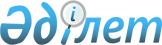 О некоторых вопросах приватизации на 2021 – 2025 годыПостановление Правительства Республики Казахстан от 29 декабря 2020 года № 908.
      Примечание ИЗПИ!
      Вводится в действие с 01.01.2021.
      Примечание ИЗПИ!
      В постановление предусмотрено изменение постановлением Правительства РК от 19.10.2023 № 927 (Для служебного пользования).
      Правительство Республики Казахстан ПОСТАНОВЛЯЕТ:
      1. Утвердить прилагаемые:
      1) Комплексный план приватизации на 2021 ‒ 2025 годы (далее – Комплексный план);
      2) методику по включению и исключению объектов приватизации из Комплексного плана.
      Сноска. Пункт 1 - в редакции постановления Правительства РК от 25.12.2023 № 1177 (вводится в действие после дня его первого официального опубликования).


      2. По субъектам квазигосударственного сектора, балансовая стоимость которых составляет более 2 500 000-кратного размера месячного расчетного показателя, установленного законом о республиканском бюджете и действующего на 1 января соответствующего финансового года (далее – крупные организации), подлежащим передаче в конкурентную среду в приоритетном порядке:
      1) утвердить перечень крупных организаций республиканской собственности, подлежащих приватизации в приоритетном порядке, согласно приложению 1 к настоящему постановлению; 
      2) рекомендовать акционерным обществам "Фонд национального благосостояния "Самрук-Қазына" (по согласованию), "Национальный управляющий холдинг "Байтерек" (по согласованию), "Национальная компания "Казахстан инжиниринг" (Kazakhstan Engineering) (по согласованию) утвердить перечень крупных дочерних, зависимых организаций национальных управляющих холдингов, национальных компаний и иных юридических лиц, являющихся аффилированными с ними, предлагаемых к передаче в конкурентную среду в приоритетном порядке, согласно приложению 2 к настоящему постановлению.
      3. Утвердить перечень организаций республиканской собственности, подлежащих приватизации, согласно приложению 3 к настоящему постановлению.
      4. Рекомендовать местным исполнительным органам:
      1) утвердить перечень организаций коммунальной собственности, предлагаемых к передаче в конкурентную среду, согласно приложению 4 к настоящему постановлению;
      2) реорганизовать путем присоединения либо слияния или ликвидировать в случае нереализации по результатам трех проведенных торгов юридические лица, указанные в приложении 4 к настоящему постановлению.
      Сноска. Пункт 4 - в редакции постановления Правительства РК от 24.12.2021 № 934.


      5. Рекомендовать субъектам квазигосударственного сектора (по согласованию):
      1) утвердить перечень дочерних, зависимых организаций акционерных обществ и иных юридических лиц, являющихся аффилированными с ними, предлагаемых к передаче в конкурентную среду, согласно приложению 5 к настоящему постановлению;
      2) реорганизовать путем присоединения либо слияния или ликвидировать в случае нереализации по результатам трех проведенных торгов юридические лица, указанные в приложении 5 к настоящему постановлению.
      Сноска. Пункт 5 с изменением, внесенным постановлением Правительства РК от 24.12.2021 № 934.


      6. Рекомендовать акционерному обществу "Фонд национального благосостояния "Самрук-Қазына" (по согласованию) утвердить перечень дочерних, зависимых организаций акционерного общества "Фонд национального благосостояния "Самрук-Қазына" и иных юридических лиц, являющихся аффилированными с ним, по которым сроки, способы, а также иные условия их реализации, реорганизации, ликвидации определяются правлением акционерного общества "Фонд национального благосостояния "Самрук-Қазына", согласно приложению 6 к настоящему постановлению.
      Сноска. Пункт 6 – в редакции постановления Правительства РК от 25.12.2023 № 1177 (вводится в действие после дня его первого официального опубликования).


      7. Центральным и местным исполнительным органам, государственному органу, непосредственно подчиненному и подотчетному Президенту Республики Казахстан (по согласованию), субъектам квазигосударственного сектора (по согласованию), а также заинтересованным организациям (по согласованию), ответственным за исполнение Комплексного плана:
      1) принять меры по реализации Комплексного плана;
      2) ежегодно по итогам полугодия и года (к 10 июля и 10 января) представлять в Министерство национальной экономики Республики Казахстан информацию о ходе реализации Комплексного плана и предложения по передаче в конкурентную среду государственных предприятий, товариществ с ограниченной ответственностью, акционерных обществ, учредителем, участником или акционером которых является государство, а также дочерние, зависимые и иные юридические лица, являющиеся аффилированными с ними;
      3) рассматривать вопрос о дисциплинарной ответственности должностных лиц не ниже заместителей руководителей государственных органов, заместителей руководителей организаций за:
      несвоевременную реализацию объектов в соответствии с дорожными картами, размещенными на веб-портале реестра государственного имущества;
      отрицательную рекомендацию рабочей группы, созданной в соответствии с Положением о Государственной комиссии по вопросам модернизации экономики Республики Казахстан, утвержденным Указом Президента Республики Казахстан от 13 апреля 2007 года № 314 "О мерах по модернизации экономики Республики Казахстан";
      перенос срока приватизации объекта более одного раза и перенос срока, превышающий три года;
      4) обеспечить сохранение контрольного пакета акций (долей участия) организаций, включенных в перечни объектов отраслей экономики, имеющих стратегическое значение, в отношении которых осуществляется государственный мониторинг собственности, и стратегических объектов, переданных в уставный капитал и (или) находящихся в собственности национальных холдингов и (или) национальных компаний либо их аффилированных лиц, а также иных юридических лиц с участием государства и стратегических объектов, находящихся в собственности юридических лиц, не аффилированных с государством, а также физических лиц, утвержденные постановлением Правительства Республики Казахстан от 30 июля 2004 года № 810 и от 30 июня 2008 года № 651 соответственно;
      5) не сокращать численность или штат работников организаций, включенных в Комплексный план, до заключения договора купли-продажи.
      Сноска. Пункт 7 –в редакции постановления Правительства РК от 02.02.2022 № 44; с изменением, внесенным постановлением Правительства РК от 11.03.2024 № 158 (вводится в действие по истечении десяти календарных дней после дня его первого официального опубликования).


      8. Министерству национальной экономики Республики Казахстан ежегодно по итогам полугодия и года (к 25 июля и 25 января) обеспечить представление в Правительство Республики Казахстан сводной информации о ходе исполнения Комплексного плана.
      9. Контроль за исполнением настоящего постановления возложить на Министерство национальной экономики Республики Казахстан.
      10. Настоящее постановление вводится в действие с 1 января 2021 года. Комплексный план приватизации на 2021 − 2025 годы
      Сноска. Комплексный план с изменениями, внесенными постановлениями Правительства РК от 02.02.2022 № 44; от 02.08.2022 № 523 (вводится в действие со дня его первого официального опубликования). Перечень крупных организаций республиканской собственности, подлежащих приватизации в приоритетном порядке
      Сноска. Приложение 1 – в редакции постановления Правительства РК от 02.08.2022 № 523 (вводится в действие со дня его первого официального опубликования; с изменениями, внесенными постановлением Правительства РК от 01.07.2023 № 535 (вводится в действие после дня его первого официального опубликования). Перечень крупных дочерних, зависимых организаций национальных управляющих холдингов, национальных компаний и иных юридических лиц, являющихся аффилированными с ними, предлагаемых к передаче в конкурентную среду в приоритетном порядке
      Сноска. Перечень– в редакции постановления Правительства РК от 02.08.2022 № 523 (вводится в действие со дня его первого официального опубликования); с изменениями, внесенными постановлениями Правительства РК от 07.12.2022 № 989 (вводится в действие со дня его первого официального опубликования); от 01.07.2023 № 535 (вводится в действие после дня его первого официального опубликования); от 11.01.2024 № 4 (вводится в действие после дня его первого официального опубликования); от 11.03.2024 № 158 (вводится в действие по истечении десяти календарных дней после дня его первого официального опубликования); от 12.06.2024 № 453 (вводится в действие со дня его первого официального опубликования).
      _______________________ 
      1 Способы реализации активов АО "Фонд национального благосостояния "Самрук-Қазына" могут быть изменены в соответствии с порядком передачи активов в конкурентную среду, утверждаемым Советом директоров Фонда согласно статьи 24-1 Закона РК "О Фонде национального благосостояния"  Перечень организаций республиканской собственности, подлежащих приватизации 
      Сноска. Перечень – в редакции постановления Правительства РК от 02.08.2022 № 523 (вводится в действие со дня его первого официального опубликования); с изменением, внесенным постановлением Правительства РК от 28.02.2023 № 165 (вводится в действие после дня его первого официального опубликования). Перечень
организаций коммунальной собственности, предлагаемых к передаче в конкурентную среду 
      Сноска. Перечень с изменениями, внесенными постановлениями Правительства РК от 24.12.2021 № 934; от 02.08.2022 № 523 (вводится в действие со дня его первого официального опубликования); от 28.02.2023 № 165 (вводится в действие после дня его первого официального опубликования); от 01.07.2023 № 535 (вводится в действие после дня его первого официального опубликования); от 08.12.2023 № 1093 (вводится в действие после дня его первого официального опубликования); от 11.03.2024 № 158 (вводится в действие по истечении десяти календарных дней после дня его первого официального опубликования). Перечень дочерних, зависимых организаций акционерных обществ и иных юридических лиц, являющихся аффилированными с ними, предлагаемых к передаче в конкурентную среду
      Сноска. Перечень с изменениями, внесенными постановлениями Правительства РК от 24.12.2021 № 934; от 02.08.2022 № 523 (вводится в действие со дня его первого официального опубликования); от 28.02.2023 № 165 (вводится в действие после дня его первого официального опубликования); от 01.07.2023 № 535 (вводится в действие после дня его первого официального опубликования); от 11.01.2024 № 4 (вводится в действие после дня его первого официального опубликования); от 11.03.2024 № 158 (вводится в действие по истечении десяти календарных дней после дня его первого официального опубликования); от 25.06.2024 № 498 (вводится в действие после дня его первого официального опубликования).
      Сноска. Пункт 1 - в заголовок вносится изменение в текст на казахском языке, текст на русском языке не меняется в соответствии с постановлением Правительства РК от 25.12.2023 № 1177 (вводится в действие после дня его первого официального опубликования). Перечень
дочерних, зависимых организаций акционерного общества "Фонд национального благосостояния "Самрук-Қазына" и иных юридических лиц, являющихся аффилированными с ним, по которым сроки, способы, а также иные условия их реализации, реорганизации, ликвидации определяются правлением акционерного общества "Фонд национального благосостояния "Самрук-Қазына"
      Сноска. Перечень с изменениями, внесенными постановлениями Правительства РК от 24.12.2021 № 934; от 02.08.2022 № 523 (вводится в действие со дня его первого официального опубликования). Методика по включению и исключению объектов приватизации из Комплексного плана приватизации на 2021 – 2025 годы
      Сноска. Постановление дополнено ключевыми критериями в соответствии с постановлением Правительства РК от 02.02.2022 № 44; в редакции постановления Правительства РК от 25.12.2023 № 1177 (вводится в действие после дня его первого официального опубликования). Глава 1. Общие положения
      1. Настоящая методика по включению и исключению объектов приватизации из Комплексного плана приватизации на 2021 – 2025 годы (далее – методика) применяется при включении и исключении объектов приватизации в Комплексный план приватизации на 2021 – 2025 годы, утвержденный постановлением Правительства Республики Казахстан от 29 декабря 2020 года № 908 "О некоторых вопросах приватизации на 2021 – 2025 годы" (далее – Комплексный план).
      2. В настоящей методике используются следующие основные понятия: 
      1) объект приватизации – государственные предприятия, акции акционерных обществ, доли участия в уставном капитале товариществ с ограниченной ответственностью, дочерние и зависимые организации национальных управляющих холдингов и иные юридические лица, являющиеся аффилированными с ними; 
      2) Государственная комиссия по вопросам модернизации экономики Республики Казахстан (далее – Государственная комиссия) – консультативно-совещательный орган при Президенте Республики Казахстан, созданный Указом Президента Республики Казахстан от 13 апреля 2007 года № 314 "О мерах по модернизации экономики Республики Казахстан"; 
      3) уполномоченный орган по руководству соответствующей отраслью (сферой) государственного управления (далее – уполномоченный орган соответствующей отрасли) – центральный исполнительный орган или ведомство центрального исполнительного органа, определенные Правительством Республики Казахстан, осуществляющие руководство соответствующей отраслью (сферой) государственного управления и обладающие правами в отношении республиканского имущества на условиях, предусмотренных Законом Республики Казахстан "О государственном имуществе" (далее – Закон) и иными законами Республики Казахстан. В случаях передачи Правительством Республики Казахстан прав в отношении республиканского имущества иным государственным органам, положения об уполномоченном органе соответствующей отрасли, предусмотренные Законом, распространяются на такой государственный орган. Глава 2. Включение объектов приватизации 
в Комплексный план приватизации на 2021 – 2025 годы
      3. Включение объектов приватизации в Комплексный план осуществляется в следующей последовательности:
      1) проведение государственными органами, национальными управляющими холдингами анализа деятельности подведомственных им субъектов квазигосударственного сектора на предмет целесообразности их приватизации с учетом критериев, предусмотренных в пункте 4 настоящей методики;
      2) инициирование вопроса о включении объекта приватизации в Комплексный план государственными органами в отношении подведомственных им юридических лиц, субъектами квазигосударственного сектора, физическими и юридическими лицами либо наличие соответствующего поручения руководства Правительства, Администрации Президента Республики Казахстан;
      3) подготовка в отношении объекта приватизации отраслевого заключения уполномоченным органом соответствующей отрасли и позиции антимонопольным органом;
      4) подготовка рекомендаций рабочей группой по выработке рекомендаций по вопросам разгосударствления и приватизации при Государственной комиссии по вопросам модернизации экономики Республики Казахстан (далее – рабочая группа);
      5) внесение вопроса о включении объекта приватизации в Комплексный план на рассмотрение Государственной комиссией;
      6) в случае принятия положительного решения Государственной комиссией внесение в Аппарат Правительства Республики Казахстан проекта постановления Правительства Республики Казахстан, предусматривающего включение объекта приватизации в Комплексный план.
      4. В целях формирования предложений по включению объектов приватизации в Комплексный план государственные органы, национальные управляющие холдинги ежегодно в срок до 31 декабря анализируют деятельность подведомственных субъектов квазигосударственного сектора на соответствие одному или нескольким из следующих критериев: 
      1) осуществление предпринимательской деятельности, не соответствующей условиям, указанным в пункте 1 статьи 192 Предпринимательского кодекса Республики Казахстан (далее – Кодекс);
      2) соответствие субъекта квазигосударственного сектора критериям, установленным пунктом 3 статьи 24 Кодекса (субъекты малого, в том числе микропредпринимательства);
      3) наличие предложения антимонопольного органа по передаче в конкурентную среду государственных предприятий, юридических лиц, более пятидесяти процентов акций (долей участия в уставном капитале) которых принадлежат государству, и аффилированных с ними юридических лиц;
      4) владение неконтрольным пакетом акций (долями участия), которые не предоставляют право принимать стратегические решения по важным аспектам деятельности юридического лица;
      5) наступление срока окупаемости проекта, определенного в соответствии с пунктом 5 статьи 192 Кодекса;
      6) наступление рекомендованного антимонопольным органом срока присутствия на данном товарном рынке государственных предприятий, юридических лиц, более пятидесяти процентов акций (долей участия в уставном капитале) которых принадлежат государству, и аффилированных с ними юридических лиц;
      7) поступление в адрес уполномоченного органа по государственному имуществу или местного исполнительного органа либо аппарата акима города районного значения, села, поселка, сельского округа предложений от субъектов частного предпринимательства о приобретении соответствующего субъекта квазигосударственного сектора.
      Критерии, указанные в подпунктах 4) и 7) части первой настоящего пункта, не распространяются в отношении юридических лиц, деятельность которых связана с обеспечением национальной безопасности, обороноспособности государства, использованием и содержанием стратегических и социально значимых объектов, а также на объекты, которые не подлежат отчуждению в соответствии с законами, актами Президента и Правительства Республики Казахстан.
      5. Инициирование вопроса о включении объекта приватизации в Комплексный план осуществляется государственными органами, национальными управляющими холдингами путем одновременного направления ходатайства в адрес следующих государственных органов:
      1) уполномоченного органа по государственному планированию;
      2) уполномоченного органа соответствующей отрасли;
      3) антимонопольного органа. 
      Ходатайство о включении объекта в Комплексный план содержит:
      1) данные о собственнике объекта;
      2) данные об объекте, в том числе о результатах финансово-хозяйственной деятельности за последние три года;
      3) сведения о наличии/отсутствии обременения объекта правами третьих лиц;
      4) обоснование целесообразности приватизации объекта;
      5) сведения об объекте приватизации в соответствии с пунктом 11 настоящей методики.
      Инициирование вопроса о включении объекта приватизации в Комплексный план государственными органами, национальными управляющими холдингами по итогам анализа, проведенного в соответствии с пунктом 4 настоящей методики, осуществляется ежегодно до 31 января.
      6. Уполномоченный орган соответствующей отрасли в течение 15 (пятнадцать) календарных дней со дня получения ходатайства или поступления поручения руководства Правительства, Администрации Президента Республики Казахстан, если иной срок не установлен в поручении, направляет в адрес уполномоченного органа по государственному планированию отраслевое заключение. 
      Отраслевое заключение содержит:
      1) оценку текущего состояния отрасли, включая определение в ней доли отечественных, иностранных и совместных предприятий;
      2) обоснование целесообразности включения объекта приватизации в Комплексный план либо обоснование нецелесообразности его приватизации с учетом экономических интересов государства;
      3) оценку предполагаемого эффекта от приватизации объекта либо сохранения объекта в собственности государства;
      4) оценку предполагаемых рисков (угроз и обеспечения национальной безопасности, обороноспособности государства или защиты интересов общества Республики Казахстан) в случае приватизации объекта;
      5) расчеты и обоснования в случае отсутствия рисков (угроз национальным интересам Республики Казахстан).
      В случае необходимости отраслевое заключение может содержать иную информацию, важную для принятия решения по объекту приватизации.
      В случае, если инициатором включения объекта приватизации в Комплексный план является уполномоченный орган соответствующей отрасли, одновременно с ходатайством о включении направляется отраслевое заключение. 
      7. Антимонопольный орган в течение 30 (тридцать) календарных дней со дня получения ходатайства представляет позицию в уполномоченный орган по государственному планированию с учетом развития и влияния рассматриваемого объекта на состояние конкуренции на соответствующем товарном рынке. 
      8. После получения позиций от государственных органов, национальных управляющих холдингов, указанных в части первой пункта 5 настоящей методики, уполномоченный орган по государственному планированию рассматривает представленные материалы на предмет их обоснованности и в случае целесообразности обеспечивает вынесение вопроса о включении объекта в Комплексный план на рассмотрение рабочей группой.
      По запросу уполномоченного органа по государственному планированию государственный орган – инициатор и уполномоченный орган соответствующей отрасли представляют дополнительную информацию для качественного рассмотрения вопроса на заседании рабочей группы в соответствии с Регламентом Правительства Республики Казахстан. 
      Уполномоченный орган по государственному планированию за 3 (три) рабочих дня до проведения заседания рабочей группы направляет соответствующие уведомления в заинтересованные государственные органы.
      9. При положительном рассмотрении вопроса рабочей группой Министерство национальной экономики Республики Казахстан обеспечивает вынесение данного вопроса на рассмотрение Государственной комиссии в соответствии с Положением о Государственной комиссии, утвержденным Указом Президента Республики Казахстан от 13 апреля 2007 года № 314.
      10. При положительной рекомендации Государственной комиссии уполномоченный орган по государственному планированию разрабатывает проект постановления Правительства Республики Казахстан и обеспечивает его внесение в Аппарат Правительства Республики Казахстан в соответствии с Регламентом Правительства Республики Казахстан.  Глава 3. Исключение объектов приватизации из Комплексного плана приватизации на 2021 – 2025 годы
      11. Инициирование вопроса об исключении объекта приватизации из Комплексного плана осуществляется в случаях, если:
      1) деятельность объекта приватизации связана с обеспечением национальной безопасности, обороноспособности государства, использованием и содержанием стратегических и социально значимых объектов;
      2) объект приватизации не подлежит отчуждению в соответствии с законами, актами Президента и Правительства Республики Казахстан;
      3) вступившим в силу решением суда приостановлена деятельность объекта приватизации либо установлен запрет на осуществление операции по смене собственника;
      4) объект приватизации находится на стадии банкротства и (или) реабилитации;
      5) объект приватизации несет договорные обязательства перед третьими лицами, выполнение которых становится невозможным при его приватизации;
      6) реализация объекта приватизации не отвечает экономическим интересам государства, в том числе в случае необходимости обеспечения реализации технологически связанных процессов и (или) сохранения объекта в государственной собственности.
      12. Исключение объектов приватизации из Комплексного плана осуществляется в следующей последовательности:
      1) инициирование вопроса об исключении объекта приватизации из Комплексного плана государственными органами либо наличие соответствующего поручения руководства Правительства, Администрации Президента Республики Казахстан;
      2) подготовка в отношении объекта приватизации отраслевых заключений уполномоченным органом соответствующей отрасли и антимонопольным органом;
      3) выработка рекомендаций рабочей группой по вопросам разгосударствления и приватизации;
      4) выработка рекомендаций Государственной комиссии;
      5) разработка, согласование и внесение в Аппарат Правительства Республики Казахстан проекта постановления Правительства Республики Казахстан, предусматривающего внесение корректировок в Комплексный план.
      13. Инициирование вопроса об исключении объекта приватизации из Комплексного плана осуществляется государственными органами путем одновременного направления ходатайства в адрес уполномоченных органов, указанных в части первой пункта 5 настоящей методики.
      Ходатайство об исключении объекта приватизации из Комплексного плана должно содержать обоснование целесообразности исключения объекта приватизации из Комплексного плана с указанием соответствия одному или нескольким критериям, предусмотренным пунктом 11 настоящей методики. 
      14. Уполномоченный орган соответствующей отрасли в течение 15 (пятнадцать) календарных дней со дня получения ходатайства направляет в адрес уполномоченного органа по государственному планированию отраслевое заключение, содержащее сведения, указанные в пункте 6 настоящей методики. 
      В случае, если инициатором исключения объекта приватизации из Комплексного плана является уполномоченный орган соответствующей отрасли, то одновременно с таким письмом направляется отраслевое заключение. 
      Антимонопольный орган в течение 15 (пятнадцать) календарных дней со дня получения ходатайства представляет позицию в уполномоченный орган по государственному планированию с учетом развития и влияния рассматриваемого объекта на состояние конкуренции на соответствующем товарном рынке. 
      15. После получения позиций от государственных органов, указанных в пункте 5 настоящей методики, уполномоченный орган по государственному планированию в случае целесообразности обеспечивает вынесение вопроса на рассмотрение рабочей группой.
      По запросу уполномоченного органа по государственному планированию инициатор и уполномоченный орган соответствующей отрасли представляют необходимые материалы для качественного рассмотрения вопроса на заседании рабочей группы. 
      16. При положительном рассмотрении вопроса рабочей группой уполномоченный орган по государственному планированию обеспечивает вынесение данного вопроса на рассмотрение Государственной комиссией. 
      17. При выдаче положительной рекомендации Государственной комиссии уполномоченный орган по государственному планированию разрабатывает соответствующий проект постановления и обеспечивает внесение его в Аппарат Правительства Республики Казахстан в соответствии с Регламентом Правительства Республики Казахстан.
      18. Перенос срока приватизации объектов, включенных в Комплексный план, допускается не более одного раза и на срок, не превышающий трех лет. 
      Вопросы, связанные с переносом сроков приватизации объектов, включенных в Комплексный план, рассматриваются в порядке, предусмотренном пунктами 13, 14 и 15 настоящей методики. 
      Перенос срока приватизации объектов, балансовая стоимость которых составляет более 2500000-кратного размера месячного расчетного показателя, установленного законом о республиканском бюджете и действующего на 1 января соответствующего финансового года, рассматривается Государственной комиссией.
      Перенос срока приватизации объектов, балансовая стоимость которых составляет менее 2500000-кратного размера месячного расчетного показателя, установленного законом о республиканском бюджете и действующего на 1 января соответствующего финансового года, рассматривается рабочей группой.
					© 2012. РГП на ПХВ «Институт законодательства и правовой информации Республики Казахстан» Министерства юстиции Республики Казахстан
				
      Премьер-МинистрРеспублики Казахстан 

А. Мамин
Утвержден
постановлением Правительства
Республики Казахстан
от 29 декабря 2020 года № 908
№ п/п

Наименование мероприятия

Форма завершения

Ответственные исполнители

Срок исполнения

Предполагаемые расходы (млн. тенге)

Источник финансирования

1

2

3

4

5

6

7

1. Приватизация объектов государственной собственности и передача в конкурентную среду объектов квазигосударственного сектора, указанных в приложениях 1 и 2 к постановлению Правительства Республики Казахстан
1. Приватизация объектов государственной собственности и передача в конкурентную среду объектов квазигосударственного сектора, указанных в приложениях 1 и 2 к постановлению Правительства Республики Казахстан
1. Приватизация объектов государственной собственности и передача в конкурентную среду объектов квазигосударственного сектора, указанных в приложениях 1 и 2 к постановлению Правительства Республики Казахстан
1. Приватизация объектов государственной собственности и передача в конкурентную среду объектов квазигосударственного сектора, указанных в приложениях 1 и 2 к постановлению Правительства Республики Казахстан
1. Приватизация объектов государственной собственности и передача в конкурентную среду объектов квазигосударственного сектора, указанных в приложениях 1 и 2 к постановлению Правительства Республики Казахстан
1. Приватизация объектов государственной собственности и передача в конкурентную среду объектов квазигосударственного сектора, указанных в приложениях 1 и 2 к постановлению Правительства Республики Казахстан
1. Приватизация объектов государственной собственности и передача в конкурентную среду объектов квазигосударственного сектора, указанных в приложениях 1 и 2 к постановлению Правительства Республики Казахстан
1. Приватизация объектов государственной собственности и передача в конкурентную среду объектов квазигосударственного сектора, указанных в приложениях 1 и 2 к постановлению Правительства Республики Казахстан
1. Приватизация объектов государственной собственности и передача в конкурентную среду объектов квазигосударственного сектора, указанных в приложениях 1 и 2 к постановлению Правительства Республики Казахстан
1.
Рассмотрение Государственной комиссией по вопросам модернизации экономики Республики Казахстан вопросов приватизации государственной собственности и передачи в конкурентную среду объектов квазигосударственного сектора (виды и условия продажи, требования к покупателям и независимым консультантам)
Рассмотрение Государственной комиссией по вопросам модернизации экономики Республики Казахстан вопросов приватизации государственной собственности и передачи в конкурентную среду объектов квазигосударственного сектора (виды и условия продажи, требования к покупателям и независимым консультантам)
протокол Государственной комиссии по вопросам модернизации экономики Республики Казахстан
МНЭ, МФ, УОСО, АО "ФНБ "Самрук-Казына"
(по согласованию)
МНЭ, МФ, УОСО, АО "ФНБ "Самрук-Казына"
(по согласованию)
постоянно
не требуются
2.
Принятие решений по прямой адресной продаже и конкурсу путем двухэтапных процедур стратегическому инвестору объектов приватизации
Принятие решений по прямой адресной продаже и конкурсу путем двухэтапных процедур стратегическому инвестору объектов приватизации
решения уполномоченных органов субъектов квазигосударственного сектора, постановления Правительства Республики Казахстан
АО "ФНБ "Самрук-Казына"
(по согласованию), МФ, УОСО,
АО "ФНБ "Самрук-Казына"
(по согласованию), МФ, УОСО,
постоянно
не требуются
3.
Проведение предпродажной подготовки и осуществление продажи объектов государственной собственности и квазигосударственного сектора с привлечением независимых консультантов
Проведение предпродажной подготовки и осуществление продажи объектов государственной собственности и квазигосударственного сектора с привлечением независимых консультантов
договоры купли-продажи
МФ, субъекты квазигосударственного сектора (по согласованию)
МФ, субъекты квазигосударственного сектора (по согласованию)
постоянно
в рамках бюджетных программ
республиканский бюджет и средства субъектов квазигосударственного сектора
4.
Проведение экспертизы оценки объекта приватизации
Проведение экспертизы оценки объекта приватизации
отчетная информация
МФ, субъекты квазигосударственного сектора (по согласованию)
МФ, субъекты квазигосударственного сектора (по согласованию)
в случае наличия спора о достоверности стоимости объекта приватизации, установленной в отчете об оценке
требуется
2. Приватизация и передача в конкурентную среду объектов государственной собственности, указанных в приложениях 3 и 4 к постановлению Правительства Республики Казахстан
2. Приватизация и передача в конкурентную среду объектов государственной собственности, указанных в приложениях 3 и 4 к постановлению Правительства Республики Казахстан
2. Приватизация и передача в конкурентную среду объектов государственной собственности, указанных в приложениях 3 и 4 к постановлению Правительства Республики Казахстан
2. Приватизация и передача в конкурентную среду объектов государственной собственности, указанных в приложениях 3 и 4 к постановлению Правительства Республики Казахстан
2. Приватизация и передача в конкурентную среду объектов государственной собственности, указанных в приложениях 3 и 4 к постановлению Правительства Республики Казахстан
2. Приватизация и передача в конкурентную среду объектов государственной собственности, указанных в приложениях 3 и 4 к постановлению Правительства Республики Казахстан
2. Приватизация и передача в конкурентную среду объектов государственной собственности, указанных в приложениях 3 и 4 к постановлению Правительства Республики Казахстан
2. Приватизация и передача в конкурентную среду объектов государственной собственности, указанных в приложениях 3 и 4 к постановлению Правительства Республики Казахстан
2. Приватизация и передача в конкурентную среду объектов государственной собственности, указанных в приложениях 3 и 4 к постановлению Правительства Республики Казахстан
1.
Принятие решения о продаже объектов государственной собственности, включенных в перечень объектов республиканской и коммунальной собственности, подлежащих приватизации и передаче в конкурентную среду
Принятие решения о продаже объектов государственной собственности, включенных в перечень объектов республиканской и коммунальной собственности, подлежащих приватизации и передаче в конкурентную среду
по республиканской собственности – приказ МФ 
 по республиканской собственности – МФ 
 по республиканской собственности – МФ 
постоянно
не требуются
1.
Принятие решения о продаже объектов государственной собственности, включенных в перечень объектов республиканской и коммунальной собственности, подлежащих приватизации и передаче в конкурентную среду
Принятие решения о продаже объектов государственной собственности, включенных в перечень объектов республиканской и коммунальной собственности, подлежащих приватизации и передаче в конкурентную среду
по коммунальной собственности – решения местных исполнительных органов
по коммунальной собственности – акиматы областей, городов Нур-Султана, Алматы и Шымкента
по коммунальной собственности – акиматы областей, городов Нур-Султана, Алматы и Шымкента
постоянно
не требуются
2.
Предоставление уполномоченными органами соответствующих отраслей, местными исполнительными органами предложений по выбору вида торгов объектов республиканской и коммунальной собственности, а также передаче в конкурентную среду 
Предоставление уполномоченными органами соответствующих отраслей, местными исполнительными органами предложений по выбору вида торгов объектов республиканской и коммунальной собственности, а также передаче в конкурентную среду 
по республиканской собственности – предложения в МФ
по республиканской собственности – УОСО
по республиканской собственности – УОСО
 постоянно 
2.
Предоставление уполномоченными органами соответствующих отраслей, местными исполнительными органами предложений по выбору вида торгов объектов республиканской и коммунальной собственности, а также передаче в конкурентную среду 
Предоставление уполномоченными органами соответствующих отраслей, местными исполнительными органами предложений по выбору вида торгов объектов республиканской и коммунальной собственности, а также передаче в конкурентную среду 
по коммунальной собственности – предложения в местные исполнительные органы
по коммунальной собственности – акиматы областей, городов Нур-Султана, Алматы и Шымкента
по коммунальной собственности – акиматы областей, городов Нур-Султана, Алматы и Шымкента
 постоянно 
3.
Организация и проведение предпродажной подготовки и продажи объектов государственной собственности
Организация и проведение предпродажной подготовки и продажи объектов государственной собственности
договор купли-продажи
МФ, акиматы областей, городов Нур-Султана, Алматы и Шымкента
МФ, акиматы областей, городов Нур-Султана, Алматы и Шымкента
 постоянно 
4.
Проведение реорганизации государственных предприятий путем преобразования их в товарищества с ограниченной ответственностью
Проведение реорганизации государственных предприятий путем преобразования их в товарищества с ограниченной ответственностью
по республиканской собственности – постановления Правительства Республики Казахстан
по республиканской собственности – УОСО
по республиканской собственности – УОСО
по мере необходимости
4.
Проведение реорганизации государственных предприятий путем преобразования их в товарищества с ограниченной ответственностью
Проведение реорганизации государственных предприятий путем преобразования их в товарищества с ограниченной ответственностью
по коммунальной собственности - решения местных исполнительных органов
по коммунальной собственности – акиматы областей, городов Нур-Султана, Алматы и Шымкента
по коммунальной собственности – акиматы областей, городов Нур-Султана, Алматы и Шымкента
по мере необходимости
5.
Проведение экспертизы оценки объекта приватизации
Проведение экспертизы оценки объекта приватизации
отчетная информация
МФ, акиматы областей, городов Нур-Султана, Алматы и Шымкента
МФ, акиматы областей, городов Нур-Султана, Алматы и Шымкента
в случае наличия спора о достоверности стоимости объекта приватизации, установленной в отчете об оценке
требуется
3. Предпродажная подготовка и передача в конкурентную среду активов национальных управляющих холдингов, национальных компаний, акционерных обществ
3. Предпродажная подготовка и передача в конкурентную среду активов национальных управляющих холдингов, национальных компаний, акционерных обществ
3. Предпродажная подготовка и передача в конкурентную среду активов национальных управляющих холдингов, национальных компаний, акционерных обществ
3. Предпродажная подготовка и передача в конкурентную среду активов национальных управляющих холдингов, национальных компаний, акционерных обществ
3. Предпродажная подготовка и передача в конкурентную среду активов национальных управляющих холдингов, национальных компаний, акционерных обществ
3. Предпродажная подготовка и передача в конкурентную среду активов национальных управляющих холдингов, национальных компаний, акционерных обществ
3. Предпродажная подготовка и передача в конкурентную среду активов национальных управляющих холдингов, национальных компаний, акционерных обществ
3. Предпродажная подготовка и передача в конкурентную среду активов национальных управляющих холдингов, национальных компаний, акционерных обществ
3. Предпродажная подготовка и передача в конкурентную среду активов национальных управляющих холдингов, национальных компаний, акционерных обществ
1.
Утверждение перечня субъектов квазигосударственного сектора, подлежащих передаче в конкурентную среду
Утверждение перечня субъектов квазигосударственного сектора, подлежащих передаче в конкурентную среду
решения уполномоченных органов субъектов квазигосударственного сектора
субъекты квазигосударственного сектора (по согласованию)
субъекты квазигосударственного сектора (по согласованию)
февраль 2021 года
не требуются
2.
Разработка Дорожной карты по предпродажной подготовке каждой организации, передаваемой в конкурентную среду
Разработка Дорожной карты по предпродажной подготовке каждой организации, передаваемой в конкурентную среду
решения уполномоченных органов субъектов квазигосударственного сектора
субъекты квазигосударственного сектора (по согласованию)
субъекты квазигосударственного сектора (по согласованию)
март
2021 года
не требуются
3.
Проведение мероприятий по предпродажной подготовке субъектов квазигосударственного сектора в целях повышения их инвестиционной привлекательности
Проведение мероприятий по предпродажной подготовке субъектов квазигосударственного сектора в целях повышения их инвестиционной привлекательности
решения уполномоченных органов субъектов квазигосударственного сектора
субъекты квазигосударственного сектора (по согласованию)
субъекты квазигосударственного сектора (по согласованию)
постоянно
не требуются
4.
Разработка и утверждение графика выставления на торги субъектов квазигосударственного сектора и их активов
Разработка и утверждение графика выставления на торги субъектов квазигосударственного сектора и их активов
решения уполномоченных органов субъектов квазигосударственного сектора
субъекты квазигосударственного сектора (по согласованию)
субъекты квазигосударственного сектора (по согласованию)
ежегодно
не требуются
5.
Принятие решений Правительства Республики Казахстан об отчуждении стратегических объектов
Принятие решений Правительства Республики Казахстан об отчуждении стратегических объектов
постановления Правительства Республики Казахстан
УОСО
УОСО
по мере необходимости
не требуются
6.
Рассмотрение Государственной комиссией по вопросам модернизации экономики Республики Казахстан вопросов вывода активов в конкурентную среду (способ и условия продажи активов)
Рассмотрение Государственной комиссией по вопросам модернизации экономики Республики Казахстан вопросов вывода активов в конкурентную среду (способ и условия продажи активов)
протокол Государственной комиссии по вопросам модернизации экономики Республики Казахстан
МНЭ, АО "ФНБ "Самрук-Қазына" (по согласованию)
МНЭ, АО "ФНБ "Самрук-Қазына" (по согласованию)
постоянно
не требуются
7.
Проведение экспертизы оценки объекта приватизации
Проведение экспертизы оценки объекта приватизации
отчетная информация
субъекты квазигосударственного сектора (по согласованию)
субъекты квазигосударственного сектора (по согласованию)
в случае наличия спора о достоверности стоимости объекта приватизации, установленной в отчете об оценке
требуется
4. Формирование оптимальной структуры государственной собственности
4. Формирование оптимальной структуры государственной собственности
4. Формирование оптимальной структуры государственной собственности
4. Формирование оптимальной структуры государственной собственности
4. Формирование оптимальной структуры государственной собственности
4. Формирование оптимальной структуры государственной собственности
4. Формирование оптимальной структуры государственной собственности
4. Формирование оптимальной структуры государственной собственности
4. Формирование оптимальной структуры государственной собственности
1.
Проведение на постоянной основе анализа и оценки состояния конкурентной среды на товарных рынках, в которых действуют субъекты квазигосударственного сектора. Внесение предложений по целесообразности их дальнейшего функционирования на данном товарном рынке
Проведение на постоянной основе анализа и оценки состояния конкурентной среды на товарных рынках, в которых действуют субъекты квазигосударственного сектора. Внесение предложений по целесообразности их дальнейшего функционирования на данном товарном рынке
информация в Правительство Республики Казахстан
АЗРК, НПП (по согласованию)
АЗРК, НПП (по согласованию)
постоянно
не требуются
5. Информационное обеспечение
5. Информационное обеспечение
5. Информационное обеспечение
5. Информационное обеспечение
5. Информационное обеспечение
5. Информационное обеспечение
5. Информационное обеспечение
5. Информационное обеспечение
5. Информационное обеспечение
1.
Публикация извещений о продаже объектов приватизации в периодических печатных изданиях и на веб-портале реестра государственного имущества
Публикация извещений о продаже объектов приватизации в периодических печатных изданиях и на веб-портале реестра государственного имущества
информационное сообщение
по республиканской собственности - МФ;
по коммунальной собственности – акиматы областей, городов Нур-Султана, Алматы и Шымкента, субъекты квазигосударственного сектора (по согласованию) 
по республиканской собственности - МФ;
по коммунальной собственности – акиматы областей, городов Нур-Султана, Алматы и Шымкента, субъекты квазигосударственного сектора (по согласованию) 
постоянно
в рамках бюджетных программ
2.
Публикация и распространение информации по реализации субъектов квазигосударственного сектора и их объектов (профильных, непрофильных) в конкурентную среду, сроки подачи заявок, перечень необходимых документов и иных сведений через средства массовой информации, веб-порталы субъектов квазигосударственного сектора, региональных палат предпринимателей и ассоциаций предпринимателей различных отраслей
Публикация и распространение информации по реализации субъектов квазигосударственного сектора и их объектов (профильных, непрофильных) в конкурентную среду, сроки подачи заявок, перечень необходимых документов и иных сведений через средства массовой информации, веб-порталы субъектов квазигосударственного сектора, региональных палат предпринимателей и ассоциаций предпринимателей различных отраслей
информационное сообщение
субъекты квазигосударственного сектора (по согласованию)
субъекты квазигосударственного сектора (по согласованию)
постоянно
не требуются
3.
Публикация материалов в средствах массовой информации, социальных сетях о ходе проведения приватизации и передачи в конкурентную среду объектов квазигосударственного сектора
Публикация материалов в средствах массовой информации, социальных сетях о ходе проведения приватизации и передачи в конкурентную среду объектов квазигосударственного сектора
публикация материалов в средствах массовой информации, сообщений в социальных сетях
МНЭ, МФ, акиматы областей, городов Нур-Султан, Алматы и Шымкент, субъекты квазигосударственного сектора (по согласованию)
МНЭ, МФ, акиматы областей, городов Нур-Султан, Алматы и Шымкент, субъекты квазигосударственного сектора (по согласованию)
постоянно
не требуются
4.
Публикация рекомендательных решений Государственной комиссии по вопросам модернизации экономики Республики Казахстан (выписки из протокола по вопросам приватизации), предусмотренных в пункте 1 раздела 1 и пункте 6 раздела 3 настоящего Комплексного плана
Публикация рекомендательных решений Государственной комиссии по вопросам модернизации экономики Республики Казахстан (выписки из протокола по вопросам приватизации), предусмотренных в пункте 1 раздела 1 и пункте 6 раздела 3 настоящего Комплексного плана
публикация рекомендательных решений на веб-портале реестра государственного имущества, веб-порталах субъектов квазигосударственного сектора
МФ, МНЭ, УОСО, акиматы областей, городов Нур-Султана, Алматы и Шымкента, субъекты квазигосударственного сектора (по согласованию)
МФ, МНЭ, УОСО, акиматы областей, городов Нур-Султана, Алматы и Шымкента, субъекты квазигосударственного сектора (по согласованию)
постоянно
не требуются
5.
Публикация обоснований прямой адресной продажи
Публикация обоснований прямой адресной продажи
публикация обоснований за подписью первого руководителя уполномоченного органа на веб-портале реестра государственного имущества, веб-порталах субъектов квазигосударственного сектора
МФ, УОСО, акиматы областей, городов Нур-Султан, Алматы и Шымкент, субъекты квазигосударственного сектора (по согласованию)
МФ, УОСО, акиматы областей, городов Нур-Султан, Алматы и Шымкент, субъекты квазигосударственного сектора (по согласованию)
постоянно
не требуются
6. 
Публикация подробной информации по каждому этапу процесса приватизации в разрезе всех проектов
Публикация подробной информации по каждому этапу процесса приватизации в разрезе всех проектов
публикация на веб-портале реестра государственного имущества и на сайте Национальной палаты предпринимателей Республики Казахстан "Атамекен" подробной информации по каждому этапу процесса приватизации в разрезе всех проектов
МФ, НПП (по согласованию)
МФ, НПП (по согласованию)
постоянно
не требуются
7.
Проведение предварительных обсуждений с общественностью, в том числе с привлечением средств массовой информации, о целесообразности отчуждения стратегически важных объектов и объектов, имеющих социальную значимость
Проведение предварительных обсуждений с общественностью, в том числе с привлечением средств массовой информации, о целесообразности отчуждения стратегически важных объектов и объектов, имеющих социальную значимость
протоколы общественных обсуждений
МФ, УОСО, акиматы областей, городов Нур-Султана, Алматы и Шымкента, субъекты квазигосударственного сектора (по согласованию)
МФ, УОСО, акиматы областей, городов Нур-Султана, Алматы и Шымкента, субъекты квазигосударственного сектора (по согласованию)
постоянно
не требуется
Примечание: расшифровка аббревиатур:
Примечание: расшифровка аббревиатур:
Примечание: расшифровка аббревиатур:
АЗРК
−
Агентство по защите и развитию конкуренции Республики Казахстан
субъекты квазигосударственного сектора
−
государственные предприятия, товарищества с ограниченной ответственностью, акционерные общества, в том числе национальные управляющие холдинги, национальные холдинги, национальные компании, учредителем, участником или акционером которых является государство, а также дочерние, зависимые и иные юридические лица, являющиеся аффилированными с ними в соответствии с законодательными актами Республики Казахстан
МФ
АО "ФНБ "Самрук-Казына"
УОСО
−
−
−
Министерство финансов Республики Казахстан
акционерное общество "Фонд национального благосостояния "Самрук-Казына"
уполномоченный орган соответствующей отрасли
МНЭ
−
Министерство национальной экономики Республики Казахстан
НПП
−
Национальная палата предпринимателей Республики Казахстан "Атамекен"Приложение 1
к постановлению Правительства
Республики Казахстан
от 29 декабря 2020 года № 908
№п/п
№п/п
Наименование организации
Способ реализации
Срок реализации (год)
1
2
3
4
5
Министерство здравоохранения Республики Казахстан
1.
1.
Акционерное общество "Национальный научный медицинский центр"
прямая адресная продажа
2021
Управление делами Президента Республики Казахстан
2.
1.
Исключена постановлением Правительства РК от 01.07.2023 № 535 (вводится в действие после дня его первого официального опубликования).
Исключена постановлением Правительства РК от 01.07.2023 № 535 (вводится в действие после дня его первого официального опубликования).
Исключена постановлением Правительства РК от 01.07.2023 № 535 (вводится в действие после дня его первого официального опубликования).Приложение 2
к постановлению Правительства
Республики Казахстан
от 29 декабря 2020 года № 908
№п/п

№п/п
Наименование организации
Предполагаемый способ реализации1
Срок реализации (год)
1
2
3
4
5
Перечень организаций квазигосударственного сектора
Акционерное общество "Фонд национального благосостояния "Самрук-Қазына"
3.
1.
Акционерное общество "Национальная компания "Қазақстан темір жолы", в составе которого:
IPO
2025
1)
Акционерное общество "Казтеміртранс"
2)
Акционерное общество "Пассажирские перевозки", в составе которого:
2.1)
Акционерное общество "Вагон сервис"
3)
Акционерное общество "Объединенная транспортно-логистическая компания Евразийский железнодорожный Альянс"
4)
Товарищество с ограниченной ответственностью "КТЖ -Грузовые перевозки"
5)
Товарищество с ограниченной ответственностью "Темiржолсу", в составе которого:
5.1)
Товарищество с ограниченной ответственностью "Темiржолсу-Шу"
5.2)
Товарищество с ограниченной ответственностью "Темiржолсу-Павлодар"
5.3)
Товарищество с ограниченной ответственностью "Темiржолсу-Мангистау"
5.4)
Товарищество с ограниченной ответственностью "Темiржолсу-Костанай"
5.5)
Товарищество с ограниченной ответственностью "Темiржолсу-Кокшетау"
5.6)
Товарищество с ограниченной ответственностью "Темiржолсу-Кзыл-Орда"
5.7)
Товарищество с ограниченной ответственностью "Темiржолсу-Караганды"
5.8)
Товарищество с ограниченной ответственностью "Темiржолсу-Аягоз"
5.9)
Товарищество с ограниченной ответственностью "Темiржолсу-Арыс"
5.10)
Товарищество с ограниченной ответственностью "Темiржолсу-Алматы"
5.11)
Товарищество с ограниченной ответственностью "Темiржолсу-Актобе"
5.12)
Товарищество с ограниченной ответственностью "Темiржолжылу-Атырау"
6)
Товарищество с ограниченной ответственностью "Кедентранссервис", в составе которого:
6.1)
Товарищество с ограниченной ответственностью "Транспортный холдинг Казахстана"
7)
Товарищество с ограниченной ответственностью "Порт Курык"
8)
Акционерное общество "Транстелеком"
9)
Товарищество с ограниченной ответственностью "КТЖ-Пассажирские Локомотивы"
10)
Акционерное общество "KTZ-Express", в составе которого:
10.1)
Общество с ограниченной ответственностью "Китайско-казахстанская международная логистическая компания г. Ляньюньган"
10.2)
YuXinOu(Chongqing) LogisticsCo., Ltd
10.3)
Общество с ограниченной ответственностью "KTZ ExpressHongKong"
10.4)
Товарищество с ограниченной ответственностью "KTZE-KhorgosGateway"
10.5)
Xinjiang KTZ International Logistics Co.​LTD
10.6)
Товарищество с ограниченной ответственностью "KIF WAREHOUSES"
11)
Товарищество с ограниченной ответственностью "Военизированная железнодорожная охрана"
3.
12)
Товарищество с ограниченной ответственностью "Aктауский морской северный терминал"
4.
2.
Акционерное общество "Национальная компания "КазМунайГаз", в составе которого:
IPO
2022
1)
Товарищество с ограниченной ответственностью "Урихтау Оперейтинг"
2)
Товарищество с ограниченной ответственностью "Павлодарский нефтехимический завод"
3)
TH KazMunaiGas N.V., в составе которого:
3.1)
Товарищество с ограниченной ответственностью "ПетроКазахстан Ойл Продактс"
3.2)
Valsera Holdings B.V.
4)
Товарищество с ограниченной ответственностью "Атырауский нефтеперерабатывающий завод", в составе которого:
4.1)
Товарищество с ограниченной ответственностью "РТИ АНПЗ"
5)
Товарищество с ограниченной ответственностью "KMG Automation"
6)
Акционерное общество "Эмбамунайгаз"
7)
Акционерное общество "Озенмунайгаз"
8)
Акционерное общество "Каражанбасмунай"
9)
Акционерное общество "Мангистаумунайгаз"
10)
Товарищество с ограниченной ответственностью "Казахтуркмунай"
11)
Товарищество с ограниченной ответственностью "Казахойл Актобе"
12)
PetroKazakhstan Inc., в составе которого:
12.1)
Акционерное общество "ПетроКазахстан Кумколь Ресорсиз"
12.2)
Акционерное общество "ПетроКазахстан Транспортейшн сервисез"
12.3)
Товарищество с ограниченной ответственностью "Тузкольмунайгаз оперейтинг"
12.4)
Cheltenham Group LTD
12.5)
Товарищество с ограниченной ответственностью "Кольжан"
12.6)
Акционерное общество "Тургай-Петролеум"
12.7)
PetroKazakhstan Ventures Inc.
12.8)
PetroKazakhstan Overseas Services Inc.
13)
Товарищество с ограниченной ответственностью "СП "Казгермунай"
14)
Товарищество с ограниченной ответственностью "Урал Ойл энд Газ"
15)
Товарищество с ограниченной ответственностью "Тенгизшевройл", в составе которого:
15.1)
Tengizchevroil International Bermuda Limited
15.2)
Tengizchevroil Finance Company International Ltd
16)
Товарищество с ограниченной ответственностью "СП "CASPI BITUM"
17)
Товарищество с ограниченной ответственностью "Казахский газоперерабатывающий завод"
18)
Товарищество с ограниченной ответственностью "КазРосГаз"
19)
Акционерное общество "КазТрансОйл", в составе которого:
19.1)
Товарищество с ограниченной ответственностью "Казахстанско-Китайский Трубопровод"
19.2)
Товарищество с ограниченной ответственностью "Магистральный Водовод"
20)
Акционерное общество "Каспийский трубопроводной консорциум - К"
21)
Акционерное общество "Каспийский трубопроводной консорциум - К -Р"
22)
Общество с ограниченной ответственностью "Каспийская Нефтегазовая Компания"
23)
Общество с ограниченной ответственностью "Нефтегазовая Компания Центральная"
24)
Товарищество с ограниченной ответственностью "Аль-Фараби Оперейтинг"
25)
Товарищество с ограниченной ответственностью "КМГ -Устюрт"
26)
Товарищество с ограниченной ответственностью "Курмангазы Петролеум"
27)
Товарищество с ограниченной ответственностью "Женис Оперейтинг"
28)
Товарищество с ограниченной ответственностью "Becturly Energy Operating"
29)
Товарищество с ограниченной ответственностью "Исатай Оперейтинг Компани"
30)
Товарищество с ограниченной ответственностью "КМГ Инжиниринг"
31)
Частная компания Kazakhstan Energy Reinsurance Company
32)
Товарищество с ограниченной ответственностью "Ak Su KMG"
33)
Товарищество с ограниченной ответственностью "Н Оперейтинг Компани"
34)
Товарищество с ограниченной ответственностью "KMG Green Energy"
35)
Товарищество с ограниченной ответственностью "Жамбыл Петролеум"
36)
Товарищество с ограниченной ответственностью "Грейс Казахстан Каталистс"
37)
Товарищество с ограниченной ответственностью "KMG Drilling & Services"
38)
Товарищество с ограниченной ответственностью "Кен-Курылыс-Сервис"
39)
Товарищество с ограниченной ответственностью "KMG Nabors Drilling Company"
40)
Товарищество с ограниченной ответственностью "KMG Parker Drilling Company"
41)
Товарищество с ограниченной ответственностью "Oil Construction Company"
42)
Товарищество с ограниченной ответственностью "Oil Service Company"
43)
Товарищество с ограниченной ответственностью "Ойл транспорт корперейшэн"
44)
Товарищество с ограниченной ответственностью "Мангистауэнергомунай"
45)
Товарищество с ограниченной ответственностью "Мунайтелеком"
46)
Товарищество с ограниченной ответственностью "Управление по добыче и транспортировке воды"
47)
Товарищество с ограниченной ответственностью "ОзенМунайСервис"
48)
Товарищество с ограниченной ответственностью "Professional GeoSolutions Kazakhstan"
49)
Товарищество с ограниченной ответственностью "КазМунайГаз –Аэро"
50)
Товарищество с ограниченной ответственностью "Эр ЛикидМунайТех Газы"
51)
Товарищество с ограниченной ответственностью "Эр Ликид Карабатан Тех Газы"
52)
Товарищество с ограниченной ответственностью "КМГ-Кумколь"
53)
KMGEP UK Limited
54)
North Caspian Operating Company N.V. (NCOC)
55)
Товарищество с ограниченной ответственностью "КМГ-Карачаганак", в составе которого:
56)
КарачаганакПетролиумОперейтингБ.В.
56.1)
Cooperative KazMunaiGazU.A.
57)
Mangistau Investment B.V.
58)
"KMG Kashagan B.V."
59)
KMG EP Netherlands Energy Coöperatief U.A.
60)
КОО "Казахстан Пайплайн Венчурс"
61)
KMG EP Energy Ltd DMCC
62)
KazMunaiGaz Finance Sub B.V.
63)
Coöperatieve KMG EP U.A.
64)
KazMunaiGaz PKI Finance B.V.
65)
Ural Group Limited
66)
CITIC Canada Energy Limited
67)
CITIC Canada Petroleum Limited
68)
Товарищество с ограниченной ответственностью "KMG –Security"
69)
Товарищество с ограниченной ответственностью "KMGEP Catering"
70)
Товарищество с ограниченной ответственностью "Бутадиен"
71)
Общество с ограниченной ответственностью "Батумский нефтяной терминал"
72)
Товарищество с ограниченной ответственностью "Северо-Западная трубопроводная компания "МунайТас"
73)
Petrotrans Limited
74)
Товарищество с ограниченной ответственностью "Национальная морская судоходная компания
"Казмортрансфлот", в составе которого
74.1)
Alatau Shipping Ltd.
74.2)
Altai Shipping Ltd.
74.3)
Kazmortransflot Ltd.
74.4)
Kazmortransflot UK Ltd.
75)
Товарищество с ограниченной ответственностью "PETROSUN"
76)
Товарищество с ограниченной отвестностью "Kazakhstan Petrochemical Industries Inc."
5.
3.
Акционерное общество "НК "QazaqGaz"
IPO
2024 – 2025
1)
Акционерное общество "Интергаз Центральная Азия"
2)
Товарищество с ограниченной ответственностью "Амангельды Газ"
3)
Товарищество с ограниченной ответственностью "Газопровод "Бейнеу-Шымкент"
Товарищество с ограниченной ответственностью "Газопровод "Бейнеу-Шымкент"
Товарищество с ограниченной ответственностью "Газопровод "Бейнеу-Шымкент"
4)
Товарищество с ограниченной ответственностью "QazaqGasQurylys"
5)
Товарищество с ограниченной ответственностью "Азиатский газопровод"
6)
Товарищество с ограниченной ответственностью "Азиатский газопровод –Хоргос"
7)
Товарищество с ограниченной ответственностью "Отан Газ"
8)
KTG Finance B.V.
9)
Акционерное общество "КазТрансГаз Аймак"
10)
Товарищество с ограниченной ответственностью "КазТрансГаз Өнімдері"
11)
Товарищество с ограниченной ответственностью "АвтоГазАлматы"
12)
Товарищество с ограниченной ответственностью "Тегис Мунай", в составе которого:
12.1)
Товарищество с ограниченной ответственностью "Мангышлак Мунай"
6.
4.
Акционерное общество "Самрук-Энерго", в составе которого:
IPO 
2023 – 2024
1)
Акционерное общество "Алатау Жарық Компаниясы"
2)
Товарищество с ограниченной ответственностью "Алматыэнергосбыт"
3)
Исключен постановлением Правительства РК от 11.01.2024 № 4 (вводится в действие после дня его первого официального опубликования).
Исключен постановлением Правительства РК от 11.01.2024 № 4 (вводится в действие после дня его первого официального опубликования).
Исключен постановлением Правительства РК от 11.01.2024 № 4 (вводится в действие после дня его первого официального опубликования).
3.1)
Исключен постановлением Правительства РК от 11.01.2024 № 4 (вводится в действие после дня его первого официального опубликования).
Исключен постановлением Правительства РК от 11.01.2024 № 4 (вводится в действие после дня его первого официального опубликования).
Исключен постановлением Правительства РК от 11.01.2024 № 4 (вводится в действие после дня его первого официального опубликования).
4)
Акционерное общество "Шардаринская ГЭС"
5)
Акционерное общество "Мойнакская ГЭС"
6)
Акционерное общество "Бухтарминская ГЭС"
7)
Акционерное общество "Шульбинская ГЭС"
8)
Акционерное общество "Усть-Каменогорская ГЭС"
9)
Товарищество с ограниченной ответственностью "EreymentayWind Power"
10)
Товарищество с ограниченной ответственностью "Первая ветровая электрическая станция"
11)
Товарищество с ограниченной ответственностью "Samruk-Green Energy"
12)
Товарищество с ограниченной ответственностью "Энергия Семиречья"
13)
Товарищество с ограниченной ответственностью "Казгидротехэнерго", в составе которого:
13.1)
Товарищество с ограниченной ответственностью "Теплоэнергомаш"
7.
5
Акционерное общество "Эйр Астана", в составе которого:
IPO 
2023 – 2024
5.1)
Акционерное общество "Авиационная компания "Air Kazakhstan"
8.
6.
Акционерное общество "Казахстанская компания по управлению электрическими сетями" (Kazakhstan Electricity Grid Operating Company) "KEGOC", в составе которого:
IPO
2023-2024
1)
Акционерное общество "БатысТранзит"
9.
7.
Акционерное общество "QAZAQ AIR"
Прямая адресная продажа
2024
Акционерное общество "Национальная компания "Қазақстан темір жолы"
10.
8.
Исключен постановлением Правительства РК от 07.12.2022 № 989 (вводится в действие со дня его первого официального опубликования).
Исключен постановлением Правительства РК от 07.12.2022 № 989 (вводится в действие со дня его первого официального опубликования).
Исключен постановлением Правительства РК от 07.12.2022 № 989 (вводится в действие со дня его первого официального опубликования).
11.
9.
Акционерное общество "Востокмашзавод"
Прямая адресная продажа
2021
11-1.
9.1
Товарищество с ограниченной ответственностью "Завод по строительству пассажирских вагонов"
прямая адресная продажа
2022 – 2023
Акционерное общество "Национальная атомная компания "Казатомпром"
12.
10.
Товарищество с ограниченной ответственностью "Astana Solar"
аукцион
2021
13.
11.
Товарищество с ограниченной ответственностью "Kazakhstan Solar Silicon"
аукцион
2021
14.
12.
Акционерное общество "Каустик"
прямая адресная продажа
2021
Товарищество с ограниченной ответственностью "Samruk-Kazyna Ondeu"
15.
13.
Товарищество с ограниченной ответственностью "ХИМ-плюс"
открытый двухэтапный конкурс / электронный конкурс, аукцион / прямая адресная продажа
2025
Акционерное общество "Национальная компания "КазМунайГаз"
16.
14.
KMG International N.V., в составе которого:
открытый двухэтапный конкурс / электронный конкурс / прямая адресная продажа
2023 – 2024
14.1)
Rompetrol Gas SRL
14.2)
ROM OIL SA
14.3)
Rompetrol Quality Control SRL
14.4)
JV "ROMPETROL MOLDOVA" JSC
14.5)
Rompetrol Financial Group SRL
14.6)
Fondul de Investitii in Energie Kazah -Roman S.A. (Казахстанско-Румынский инвестиционный фонд)
14.7)
Rompetrol France SAS, в составе которого:
14.7.1)
ABC CARBURANTS-ALLO BEZIAT CARBURANTS SAS
14.7.2)
Dyneff SAS
14.7.3)
DP FOS SA
14.7.4)
SPR SA
14.7.5)
Dyneff Gas Station Network SL
14.7.6)
Dyneff Espagne SL
14.7.7)
Dyneff Trading SL
14.7.8)
DYNEFF RETAIL
14.7.9)
DPPLN SAS
14.7.10)
EPPLN SAS
14.7.11)
Boissonnade Combustibles SAS
14.7.12)
"Paul Orriols" Combustibles de Cerdagne SAS
14.7.13)
BAE SAS
14.7.14)
ETS Rossignol SAS
14.7.15)
PLANTIER SAS
14.7.16)
NATGAS France SAS
14.7.17)
ORCEYRE SAS
14.7.18)
Aneo SAS
14.7.19)
AUBAC SAS
14.7.20)
TPDT SARL
14.8)
Uzina Termoelectrica Midia SA
14.9)
Rompetrol Downstream SRL
14.10)
Rompetrol Bulgaria JSC
14.11)
ROMPETROL GEORGIA LLC
14.12)
KazMunayGas Trading AG
14.13)
Midia Marine Terminal SRL
14.14)
KMG Rompetrol SRL
14.15)
TRG PETROL TİCARET ANONİM ŞİRKETİ
14.16)
Rompetrol Energy SA
14.17)
Rompetrol Rafinare SA
14.18)
KMG Rompetrol Development SRL
14.19)
KMG Rompetrol Services Center SRL
14.20)
Rominserv SRL
14.21)
Oilfield Exploration Business Solutions S.A.
14.22)
Byron Shipping SRL
14.23)
Rompetrol Drilling SLR
14.24)
Rompetrol Well Services SA
14.25)
Rompetrol Logistics SRL
14.26)
Rompetrol Petrochemical SRL
14.27)
Byron Shipping Limited
Акционерно общество "Национальная горнорудная компания "Тау-Кен Самрук"
17.
15.
Акционерное общество "ШалкияЦинк Лтд"
открытый двухэтапный конкурс / электронный конкурс, аукцион / прямая адресная продажа
2025
18.
16.
Товарищество с ограниченной ответственностью "СП Алайгыр"
открытый двухэтапный конкурс / электронный конкурс, аукцион / прямая адресная продажа
2024 – 2025
Акционерное общество "Казахтелеком"
18-1.
16.1.
Товарищество с ограниченной ответственностью "Мобайл Телеком-Сервис"
прямая адресная продажа
2024
Акционерное общество "Национальный управляющий холдинг "Байтерек"
19.
17.
Акционерное общество "Инвестиционный фонд Казахстана"
электронные торги
2021 годПриложение 3
к постановлению Правительства
Республики Казахстан
от 29 декабря 2020 года № 908
№п/п
№п/п
Наименование организации
1
2
3
Министерство по чрезвычайным ситуациям Республики Казахстан
1. 
1.
Товарищество с ограниченной ответственностью "Кызылординская железнодорожная больница"
Министерство науки и высшего образования Республики Казахстан
2. 
1.
Акционерное общество "Университет КАЗГЮУ имени М.С. Нарикбаева"
3. 
2.
Исключен постановлением Правительства РК от 28.02.2023 № 165 (вводится в действие после дня его первого официального опубликования).
Министерство финансов Республики Казахстан
4.
1.
Товарищество с ограниченной ответственностью "Автотрансстрой"
5.
2.
Акционерное общество "Казахстанско-Турецкое Совместное Предприятие "Айт-Отель"Приложение 4
к постановлению Правительства
Республики Казахстан
от 29 декабря 2020 года № 908
№
п/п

№
п/п

Наименование организации

1

2

3

Акимат Актюбинской области

1. 
1. 
Товарищество с ограниченной ответственностью "Центр управления пассажирскими перевозками города Актобе"
2. 
2. 
Акционерное общество "Областной футбольный клуб "Актобе"
3. 
3. 
Акционерное общество "Международный аэропорт Актобе"
4. 
4. 
Товарищество с ограниченной ответственностью "Пассажирское автотранспортное предприятие города Актобе"
5. 
5. 
Товарищество с ограниченной ответственностью "Алга-Тазалык"
6. 
6. 
Товарищество с ограниченной ответственностью "Табыс Актобе"
7. 
7. 
Товарищество с ограниченной ответственностью "Ақтөбе Таза Қала"
8. 
8. 
Исключена постановлением Правительства РК от 02.08.2022 № 523 (вводится в действие со дня его первого официального опубликования)
9. 
9. 
Исключена постановлением Правительства РК от 02.08.2022 № 523 (вводится в действие со дня его первого официального опубликования)
1

2

3

10. 
10. 
Исключена постановлением Правительства РК от 02.08.2022 № 523 (вводится в действие со дня его первого официального опубликования)
11. 
11. 
Исключена постановлением Правительства РК от 02.08.2022 № 523 (вводится в действие со дня его первого официального опубликования)
12. 
12. 
Исключена постановлением Правительства РК от 02.08.2022 № 523 (вводится в действие со дня его первого официального опубликования)
13. 
13. 
Исключена постановлением Правительства РК от 02.08.2022 № 523 (вводится в действие со дня его первого официального опубликования)
14. 
14. 
Исключена постановлением Правительства РК от 02.08.2022 № 523 (вводится в действие со дня его первого официального опубликования)
15. 
15. 
Исключена постановлением Правительства РК от 02.08.2022 № 523 (вводится в действие со дня его первого официального опубликования)
16. 
16. 
Исключена постановлением Правительства РК от 02.08.2022 № 523 (вводится в действие со дня его первого официального опубликования)
1

2

3

17. 
17. 
Исключена постановлением Правительства РК от 02.08.2022 № 523 (вводится в действие со дня его первого официального опубликования)
18. 
18. 
Исключена постановлением Правительства РК от 02.08.2022 № 523 (вводится в действие со дня его первого официального опубликования)
19. 
19. 
Товарищество с ограниченной ответственностью "Береке Кандыагаш"
20. 
20. 
Исключена постановлением Правительства РК от 02.08.2022 № 523 (вводится в действие со дня его первого официального опубликования)
21. 
21. 
Исключена постановлением Правительства РК от 02.08.2022 № 523 (вводится в действие со дня его первого официального опубликования)
22. 
22. 
Товарищество с ограниченной ответственностью "Жаңа үй Қарғалы"
23. 
23. 
Исключена постановлением Правительства РК от 02.08.2022 № 523 (вводится в действие со дня его первого официального опубликования)
Акимат города Астаны

24. 
1. 
Товарищество с ограниченной ответственностью "Астана қалалық жарық"
25. 
2. 
Исключена постановлением Правительства РК от 02.08.2022 № 523 (вводится в действие со дня его первого официального опубликования)
26. 
3. 
Исключена постановлением Правительства РК от 02.08.2022 № 523 (вводится в действие со дня его первого официального опубликования)
27. 
4. 
Акционерное общество "Квартирное бюро"
28. 
5. 
Государственное коммунальное казенное предприятие "Производственно-хозяйственное предприятие "ЖасНұр" акимата города Астаны
29. 
6. 
Исключена постановлением Правительства РК от 01.07.2023 № 535 (вводится в действие после дня его первого официального опубликования).
30. 
7. 
Товарищество с ограниченной ответственностью "Ruhani jangyru"
31. 
8. 
Государственное коммунальное предприятие на праве хозяйственного ведения "Жылу" акимата города Нур-Султан
31-1.
9. 
Aкционерное общество "Управляющая компания специальной экономической зоны "Aстана − Технополис"
Акимат Атырауской области

32. 
1. 
Товарищество с ограниченной ответственностью "Сарайшык Атырау"
33. 
2. 
Исключен постановлением Правительства РК от 11.03.2024 № 158 (вводится в действие по истечении десяти календарных дней после дня его первого официального опубликования).
34. 
3. 
Исключен постановлением Правительства РК от 28.02.2023 № 165 (вводится в действие после дня его первого официального опубликования).
35. 
4. 
Товарищество с ограниченной ответственностью "Микрофинансовая организация Атамекен-Атырау" 
36. 
5. 
Коммунальное государственное казенное предприятие "Областной профессиональный спортивный клуб по боксу" государственного учреждения "Управление физической культуры и спорта Атырауской области"
37. 
6. 
Исключена постановлением Правительства РК от 02.08.2022 № 523 (вводится в действие со дня его первого официального опубликования)
38. 
7. 
Исключена постановлением Правительства РК от 02.08.2022 № 523 (вводится в действие со дня его первого официального опубликования)
39. 
8. 
Исключена постановлением Правительства РК от 02.08.2022 № 523 (вводится в действие со дня его первого официального опубликования)
40. 
9. 
Исключена постановлением Правительства РК от 02.08.2022 № 523 (вводится в действие со дня его первого официального опубликования)
41. 
10. 
Коммунальное государственное предприятие "Атырау Су арнасы" "Управления энергетики и жилищно-коммунального хозяйства Атырауской области"
Акимат Алматинской области

42. 
1. 
Товарищество с ограниченной ответственностью "Қарасай тұрғын үй құрылысы"
43. 
2. 
Акционерное общество "Алатау" по развитию Алматинской области"
44. 
3. 
Товарищество с ограниченной ответственностью "АлатауКомСервис"
45. 
4. 
Товарищество с ограниченной ответственностью "АлатауТазалықСервис"
1
2
3
46. 
5. 
Товарищество с ограниченной ответственностью "Жетысу  ̶ ОблГаз"
47. 
6. 
Исключена постановлением Правительства РК от 02.08.2022 № 523 (вводится в действие со дня его первого официального опубликования)
48. 
7. 
Исключена постановлением Правительства РК от 02.08.2022 № 523 (вводится в действие со дня его первого официального опубликования)
49. 
8. 
Исключена постановлением Правительства РК от 02.08.2022 № 523 (вводится в действие со дня его первого официального опубликования)
50. 
9. 
Исключена постановлением Правительства РК от 02.08.2022 № 523 (вводится в действие со дня его первого официального опубликования)
51. 
10. 
Исключена постановлением Правительства РК от 02.08.2022 № 523 (вводится в действие со дня его первого официального опубликования)
52. 
11. 
Товарищество с ограниченной ответственностью "Іле тұрғын үй"
53. 
12. 
Исключен постановлением Правительства РК от 11.03.2024 № 158 (вводится в действие по истечении десяти календарных дней после дня его первого официального опубликования).
54. 
13. 
Исключена постановлением Правительства РК от 02.08.2022 № 523 (вводится в действие со дня его первого официального опубликования)
55. 
14. 
Исключена постановлением Правительства РК от 02.08.2022 № 523 (вводится в действие со дня его первого официального опубликования)
56. 
15. 
Исключена постановлением Правительства РК от 02.08.2022 № 523 (вводится в действие со дня его первого официального опубликования)
57. 
16. 
Исключена постановлением Правительства РК от 02.08.2022 № 523 (вводится в действие со дня его первого официального опубликования)
58. 
17. 
Исключена постановлением Правительства РК от 02.08.2022 № 523 (вводится в действие со дня его первого официального опубликования)
59. 
18. 
Исключена постановлением Правительства РК от 02.08.2022 № 523 (вводится в действие со дня его первого официального опубликования)
60. 
19. 
Исключена постановлением Правительства РК от 02.08.2022 № 523 (вводится в действие со дня его первого официального опубликования)
61. 
20. 
Исключена постановлением Правительства РК от 02.08.2022 № 523 (вводится в действие со дня его первого официального опубликования)
62. 
21. 
Исключена постановлением Правительства РК от 02.08.2022 № 523 (вводится в действие со дня его первого официального опубликования)
63. 
22. 
Исключена постановлением Правительства РК от 02.08.2022 № 523 (вводится в действие со дня его первого официального опубликования)
64. 
23. 
Товарищество с ограниченной ответственностью "Қапшағай тынысы"
65. 
24. 
Товарищество с ограниченной ответственностью "Иле таны"
66. 
25. 
Исключена постановлением Правительства РК от 02.08.2022 № 523 (вводится в действие со дня его первого официального опубликования)
1
2
3
67. 
26. 
Товарищество с ограниченной ответственностью "Жамбыл Атамекен"
68. 
27. 
Исключена постановлением Правительства РК от 02.08.2022 № 523 (вводится в действие со дня его первого официального опубликования)
69. 
28. 
Товарищество с ограниченной ответственностью "Газета" Заман Жаршысы"
70. 
29. 
Товарищество с ограниченной ответственностью "Хантанири редакциясы"
71. 
30. 
Товарищество с ограниченной ответственностью "Балқаш өңірі"
72. 
31. 
Исключена постановлением Правительства РК от 02.08.2022 № 523 (вводится в действие со дня его первого официального опубликования)
73. 
32. 
Исключена постановлением Правительства РК от 02.08.2022 № 523 (вводится в действие со дня его первого официального опубликования)
74. 
33. 
Товарищество с ограниченной ответственностью "Газета Талгар"
75. 
34. 
Исключена постановлением Правительства РК от 02.08.2022 № 523 (вводится в действие со дня его первого официального опубликования)
76. 
35. 
Товарищество с ограниченной ответственностью "Қарқара газеті"
77. 
36. 
Исключена постановлением Правительства РК от 02.08.2022 № 523 (вводится в действие со дня его первого официального опубликования)
78. 
37. 
Исключена постановлением Правительства РК от 02.08.2022 № 523 (вводится в действие со дня его первого официального опубликования)
79. 
38. 
Исключена постановлением Правительства РК от 02.08.2022 № 523 (вводится в действие со дня его первого официального опубликования)
80. 
39. 
Исключена постановлением Правительства РК от 02.08.2022 № 523 (вводится в действие со дня его первого официального опубликования)
81. 
40. 
Исключена постановлением Правительства РК от 02.08.2022 № 523 (вводится в действие со дня его первого официального опубликования)
82. 
41. 
Исключена постановлением Правительства РК от 02.08.2022 № 523 (вводится в действие со дня его первого официального опубликования)
83. 
42. 
Исключена постановлением Правительства РК от 02.08.2022 № 523 (вводится в действие со дня его первого официального опубликования)
84. 
43. 
Исключена постановлением Правительства РК от 02.08.2022 № 523 (вводится в действие со дня его первого официального опубликования)
85. 
44. 
Исключена постановлением Правительства РК от 02.08.2022 № 523 (вводится в действие со дня его первого официального опубликования)
86. 
45. 
Исключена постановлением Правительства РК от 02.08.2022 № 523 (вводится в действие со дня его первого официального опубликования)
1
2
3
87. 
46. 
Исключена постановлением Правительства РК от 02.08.2022 № 523 (вводится в действие со дня его первого официального опубликования)
88. 
47. 
Исключена постановлением Правительства РК от 02.08.2022 № 523 (вводится в действие со дня его первого официального опубликования)
89. 
48. 
Исключена постановлением Правительства РК от 02.08.2022 № 523 (вводится в действие со дня его первого официального опубликования)
90. 
49. 
Исключена постановлением Правительства РК от 02.08.2022 № 523 (вводится в действие со дня его первого официального опубликования)
91. 
50. 
Исключена постановлением Правительства РК от 02.08.2022 № 523 (вводится в действие со дня его первого официального опубликования)
92. 
51. 
Исключена постановлением Правительства РК от 02.08.2022 № 523 (вводится в действие со дня его первого официального опубликования)
93. 
52. 
Исключена постановлением Правительства РК от 02.08.2022 № 523 (вводится в действие со дня его первого официального опубликования)
94. 
53. 
Исключена постановлением Правительства РК от 02.08.2022 № 523 (вводится в действие со дня его первого официального опубликования)
95. 
54. 
Исключена постановлением Правительства РК от 02.08.2022 № 523 (вводится в действие со дня его первого официального опубликования)
96. 
55. 
Исключена постановлением Правительства РК от 02.08.2022 № 523 (вводится в действие со дня его первого официального опубликования)
97. 
56. 
Исключена постановлением Правительства РК от 02.08.2022 № 523 (вводится в действие со дня его первого официального опубликования)
98. 
57. 
Исключена постановлением Правительства РК от 02.08.2022 № 523 (вводится в действие со дня его первого официального опубликования)
1
2
3
99. 
58. 
Исключена постановлением Правительства РК от 02.08.2022 № 523 (вводится в действие со дня его первого официального опубликования)
100. 
59. 
Исключена постановлением Правительства РК от 02.08.2022 № 523 (вводится в действие со дня его первого официального опубликования)
101. 
60. 
Исключена постановлением Правительства РК от 02.08.2022 № 523 (вводится в действие со дня его первого официального опубликования)
102. 
61. 
Исключена постановлением Правительства РК от 02.08.2022 № 523 (вводится в действие со дня его первого официального опубликования)
103. 
62. 
Исключена постановлением Правительства РК от 02.08.2022 № 523 (вводится в действие со дня его первого официального опубликования)
104. 
63. 
Государственное коммунальное предприятие на праве хозяйственного ведения "Ақбұлақ" государственного учреждения "Аппарат акима Заречного сельского округа"
105. 
64. 
Исключена постановлением Правительства РК от 24.12.2021 № 934.
106. 
65. 
Исключена постановлением Правительства РК от 24.12.2021 № 934.
107. 
66. 
Исключена постановлением Правительства РК от 24.12.2021 № 934.
Акимат Павлодарской области

108. 
1. 1
Исключен постановлением Правительства РК от 11.03.2024 № 158 (вводится в действие по истечении десяти календарных дней после дня его первого официального опубликования).
109. 
2. 2
Товарищество с ограниченной ответственностью "Автохозяйство Павлодарской области"
110. 
3. 3
Акционерное общество "Аэропорт Павлодар"
111. 
4. 4
Товарищество с ограниченной ответственностью "Автобусный парк №1"
1
2
3
112. 
5. 5
Товарищество с ограниченной ответственностью "Сапаржай Павлодар"
113. 
6. 
Исключен постановлением Правительства РК от 11.03.2024 № 158 (вводится в действие по истечении десяти календарных дней после дня его первого официального опубликования).
114. 
7. 
Исключен постановлением Правительства РК от 11.03.2024 № 158 (вводится в действие по истечении десяти календарных дней после дня его первого официального опубликования).
115. 
8. 
Товарищество с ограниченной ответственностью "Информационный центр акимата города Аксу"
116. 
9. 
Товарищество с ограниченной ответственностью "Информационный центр - Екібастұз дауысы"
117. 
10. 
Товарищество с ограниченной ответственностью "Объединенная редакция газет "Ертіс нұры" и "Иртыш" акимата Иртышского района"
118. 
11. 
Товарищество с ограниченной ответственностью "Информационный центр Железинского района"
119. 
12. 
Товарищество с ограниченной ответственностью "Редакция районной газеты "Sharbaqty" акимата Щербактинского района"
120. 
13. 
Товарищество с ограниченной ответственностью "Редакция районной газеты "Аққу үні" - "Вести Акку" акимата района Аққулы"
121. 
14. 
Товарищество с ограниченной ответственностью "Редакция районной газеты "Ауыл тынысы" акимата Актогайского района"
122. 
15. 
Товарищество с ограниченной ответственностью "Информационный центр Майского района"
123. 
16. 
Товарищество с ограниченной ответственностью "Редакция газеты "Баянтау"
124. 
17. 
Товарищество с ограниченной ответственностью "Редакция Павлодарской районной газеты" акимата Павлодарского района
125. 
18. 
Товарищество с ограниченной ответственностью "Редакция районной газеты "Тереңкөл тынысы" акимата района Тереңкөл
126. 
19. 
Исключена постановлением Правительства РК от 02.08.2022 № 523 (вводится в действие со дня его первого официального опубликования)
127. 
20. 
Исключена постановлением Правительства РК от 02.08.2022 № 523 (вводится в действие со дня его первого официального опубликования)
128. 
21. 
Исключена постановлением Правительства РК от 02.08.2022 № 523 (вводится в действие со дня его первого официального опубликования)
129. 
22. 
Исключена постановлением Правительства РК от 02.08.2022 № 523 (вводится в действие со дня его первого официального опубликования)
1
2
3
130. 
23. 
Исключена постановлением Правительства РК от 02.08.2022 № 523 (вводится в действие со дня его первого официального опубликования)
131. 
24. 
Исключена постановлением Правительства РК от 02.08.2022 № 523 (вводится в действие со дня его первого официального опубликования)
132. 
25. 
Исключена постановлением Правительства РК от 02.08.2022 № 523 (вводится в действие со дня его первого официального опубликования)
132-1. 
26. 
Aкционерное общество "Управляющая компания специальной экономической зоны "Павлодар"
Акимат Туркестанской области

133. 
1. 
Товарищество с ограниченной ответственностью "Хозяйственное управление аппарата акима Южно-Казахстанской области"
134. 
2. 
Товарищество с ограниченной ответственностью "Лечебно-реабилитационный комплекс "Сарыагаш"
135. 
3. 
Товарищество с ограниченной ответственностью "Шымкент күрделі құрылыс"
136. 
4. 
Товарищество с ограниченной ответственностью "ТҰРҒЫН ҮЙ КЕНТАУ"
137. 
5. 
Товарищество с ограниченной ответственностью "Тазалық ‒ Кентау"
138. 
6. 
Товарищество с ограниченной ответственностью "Саулет және қала құрылысы"
139. 
7. 
Товарищество с ограниченной ответственностью "Жасыл ‒ Кентау"
140. 
8. 
Товарищество с ограниченной ответственностью "Көркем Жетісай"
141. 
9. 
Исключена постановлением Правительства РК от 02.08.2022 № 523 (вводится в действие со дня его первого официального опубликования)
142. 
10. 
Исключена постановлением Правительства РК от 02.08.2022 № 523 (вводится в действие со дня его первого официального опубликования)
143. 
11. 
Товарищество с ограниченной ответственностью "Жилищное хозяйства "Сарыағаш"
144. 
12. 
Товарищество с ограниченной ответственностью "Түркістан сәулеттік бюросы" 
145. 
13. 
Государственное коммунальное предприятие "Сарыағаш-Тазалық" акима города Сарыагаш Акимата Сарыагашского района
1
2
3
146. 
14. 
Товарищество с ограниченной ответственностью "Жилищно-сервисная компания Шардара"
147. 
15. 
Коммунальное государственное предприятие на праве хозяйственного ведения "Шардара жасыл аймақ" отдела жилищно-коммунального хозяйства, пассажирского транспорта и автомобильных дорог акимата Шардаринского района
148. 
16. 
Товарищество с ограниченной ответственностью "Коммунальное хозяйства аппарата акима Жетысайского района"
149. 
17. 
Товарищество с ограниченной ответственностью "Кұрылыс Кентау"
150. 
18. 
Товарищество с ограниченной ответственностью "Отырар Сервис" акимата Отрарского района
151. 
19. 
Товарищество с ограниченной ответственностью "Мақтаарал – Тұрмыс"
152. 
20. 
Товарищество с ограниченной ответственностью "Правительства для Бизнеса" 
153. 
21. 
Исключен постановлением Правительства РК от 11.03.2024 № 158 (вводится в действие по истечении десяти календарных дней после дня его первого официального опубликования).
154. 
22. 
Исключена постановлением Правительства РК от 02.08.2022 № 523 (вводится в действие со дня его первого официального опубликования)
155. 
23. 
Товарищество с ограниченной ответственностью "Редакция газеты "Арыс ақиқаты"
156. 
24. 
Товарищество с ограниченной ответственностью "Редакция городских газет Кентау" – "Кентау шұғыласы"
157. 
25. 
Товарищество с ограниченной ответственностью "Городская газета "Түркістан"-"Туркистон"
158. 
26. 
Товарищество с ограниченной ответственностью "газета "Алғабас"
159. 
27. 
Товарищество с ограниченной ответственностью "Газета "Қазығурт тынысы"
160. 
28. 
Товарищество с ограниченной ответственностью "Мырзашөл" Мақтаарал аудандық газеті"
161. 
29. 
Товарищество с ограниченной ответственностью "Районная газета "Жетысай"
162. 
30. 
Товарищество с ограниченной ответственностью "Газета "Ордабасы оттары"
163. 
31. 
Товарищество с ограниченной ответственностью "Газета "Отырар алқабы"
1
2
3
164. 
32. 
Товарищество с ограниченной ответственностью "Редакция газета "Созақ үні" Созакского района"
165. 
33. 
Товарищество с ограниченной ответственностью "Общественно-политическая газета "Сарыагаш" Сарыагашского района"
166. 
34. 
Товарищество с ограниченной ответственностью "Тюлькубасская общественно-политическая газета "Шамшырақ"
167. 
35. 
Товарищество с ограниченной ответственностью "Шардаринская районная газета "Өскен өңір"
168. 
36. 
Акционерное общество "Управляющая компания специальными экономическими зонами "Turkistan"
169. 
37. 
Исключена постановлением Правительства РК от 02.08.2022 № 523 (вводится в действие со дня его первого официального опубликования)
170. 
38. 
Исключена постановлением Правительства РК от 02.08.2022 № 523 (вводится в действие со дня его первого официального опубликования)
171. 
39. 
Исключена постановлением Правительства РК от 02.08.2022 № 523 (вводится в действие со дня его первого официального опубликования)
172. 
40. 
Исключена постановлением Правительства РК от 02.08.2022 № 523 (вводится в действие со дня его первого официального опубликования)
173. 
41. 
Исключена постановлением Правительства РК от 02.08.2022 № 523 (вводится в действие со дня его первого официального опубликования)
174. 
42. 
Государственное коммунальное предприятие на праве хозяйственного ведения "Многоотраслевое государственное предприятие коммунального хозяйства Казыгурт" отдела жилищного-коммунального хозяйства, пассажирского транспорта и автомобильных дорог Казыгуртского района
175. 
43. 
Исключена постановлением Правительства РК от 02.08.2022 № 523 (вводится в действие со дня его первого официального опубликования)
176. 
44. 
Государственное коммунальное предприятие "Созақ сәулет" отдела жилищно-коммунального хозяйства, пассажирского транспорта и автомобильных дорог акимата Созакского района
1
2
3
177. 
45. 
Исключена постановлением Правительства РК от 02.08.2022 № 523 (вводится в действие со дня его первого официального опубликования)
178. 
46. 
Исключена постановлением Правительства РК от 02.08.2022 № 523 (вводится в действие со дня его первого официального опубликования)
179. 
47. 
Исключена постановлением Правительства РК от 02.08.2022 № 523 (вводится в действие со дня его первого официального опубликования)
179-1.
48.
Исключен постановлением Правительства РК от 28.02.2023 № 165 (вводится в действие после дня его первого официального опубликования).
179-2.
49.
Товарищество с ограниченной ответственностью "Государственное-частное партнерство "Эксперт"
Акимат Западно-Казахстанской области

180. 
1. 
Товарищество с ограниченной ответственностью "Хозяйственное управление аппарата акима ЗКО"
181. 
2. 
Исключена постановлением Правительства РК от 02.08.2022 № 523 (вводится в действие со дня его первого официального опубликования)
182. 
3. 
Товарищество с ограниченной ответственностью "Жанибек саулет"
183. 
4. 
Исключена постановлением Правительства РК от 02.08.2022 № 523 (вводится в действие со дня его первого официального опубликования)
184. 
5. 
Исключен постановлением Правительства РК от 11.03.2024 № 158 (вводится в действие по истечении десяти календарных дней после дня его первого официального опубликования).
185. 
6. 
Товарищество с ограниченной ответственностью "микрофинансовая организация "Атамекен жайык"
186. 
7. 
Товарищество с ограниченной ответственностью "Жымпиты-сервис"
187. 
8. 
Товарищество с ограниченной ответственностью "Қаратөбе - 2020"
188. 
9. 
Товарищество с ограниченной ответственностью "Теректі-үй жөндеу"
189. 
10. 
Товарищество с ограниченной ответственностью "Жаңғырту 2013"
190. 
11. 
Товарищество с ограниченной ответственностью "Қамыс-самар"
191. 
12. 
Исключен постановлением Правительства РК от 11.03.2024 № 158 (вводится в действие по истечении десяти календарных дней после дня его первого официального опубликования).
192. 
13. 
Товарищество с ограниченной ответственностью "Игілік" акимата Акжаикского района
193. 
14. 
Товарищество с ограниченной ответственностью "Достастық" Акимата района Бәйтерек Западно-Казахстанской области"
194. 
15. 
Товарищество с ограниченной ответственностью "ҚАЛАТАС" акимата района Бәйтерек Западно-Казахстанской области
195. 
16. 
Товарищество с ограниченной ответственностью "Казталов-сервис" акимата Казталовского района Западно-Казахстанской области
1
2
3
196. 
17. 
Товарищество с ограниченной ответственностью "Жаңғырту 2012"
197. 
18. 
Исключена постановлением Правительства РК от 24.12.2021 № 934.
198. 
19. 
Товарищество с ограниченной ответственностью "Западно-Казахстанский Высший медицинский колледж"
199. 
20. 
Товарищество с ограниченной ответственностью "Санаторий "Акжайык"
200. 
21. 
Исключена постановлением Правительства РК от 02.08.2022 № 523 (вводится в действие со дня его первого официального опубликования)
201. 
22. 
Исключена постановлением Правительства РК от 02.08.2022 № 523 (вводится в действие со дня его первого официального опубликования)
202. 
23. 
Исключена постановлением Правительства РК от 02.08.2022 № 523 (вводится в действие со дня его первого официального опубликования)
203. 
24. 
Исключена постановлением Правительства РК от 02.08.2022 № 523 (вводится в действие со дня его первого официального опубликования)
204. 
25. 
Исключена постановлением Правительства РК от 02.08.2022 № 523 (вводится в действие со дня его первого официального опубликования)
205. 
26. 
Исключена постановлением Правительства РК от 02.08.2022 № 523 (вводится в действие со дня его первого официального опубликования)
206. 
27. 
Исключена постановлением Правительства РК от 02.08.2022 № 523 (вводится в действие со дня его первого официального опубликования)
207. 
28. 
Исключена постановлением Правительства РК от 02.08.2022 № 523 (вводится в действие со дня его первого официального опубликования)
208. 
29. 
Исключена постановлением Правительства РК от 02.08.2022 № 523 (вводится в действие со дня его первого официального опубликования)
209. 
30. 
Исключена постановлением Правительства РК от 02.08.2022 № 523 (вводится в действие со дня его первого официального опубликования)
210. 
31. 
Исключена постановлением Правительства РК от 02.08.2022 № 523 (вводится в действие со дня его первого официального опубликования)
211. 
32. 
"Жалпакталское государственное коммунальное предприятие на праве хозяйственного ведения акимата Казталовского района Западно-Казахстанской области"
212. 
33. 
Исключена постановлением Правительства РК от 02.08.2022 № 523 (вводится в действие со дня его первого официального опубликования)
1
2
3
213. 
34. 
Исключена постановлением Правительства РК от 02.08.2022 № 523 (вводится в действие со дня его первого официального опубликования)
Акимат Мангистауской области

214. 
1. 
Исключен постановлением Правительства РК от 11.03.2024 № 158 (вводится в действие по истечении десяти календарных дней после дня его первого официального опубликования).
215. 
2. 
Исключена постановлением Правительства РК от 01.07.2023 № 535 (вводится в действие после дня его первого официального опубликования).
216. 
3. 
Исключен постановлением Правительства РК от 11.03.2024 № 158 (вводится в действие по истечении десяти календарных дней после дня его первого официального опубликования).
217. 
4. 
Государственное коммунальное предприятие "Коктем" на праве хозяйственного ведения управления энергетики и жилищно-коммунального хозяйства Мангистауской области
218. 
5. 
Государственное коммунальное предприятия на праве хозяйственного ведения "Ақбота" Актауского городского отдела жилищно-коммунального хозяйства акимата города Актау
219. 
6. 
Товарищество с ограниченной ответственностью "Мангистауская областная сельскохозяйственная опытная станция" 
220. 
7. 
Товарищество с ограниченной ответственностью "Каспий коммуналдық қызметі"
221. 
8. 
Исключена постановлением Правительства РК от 02.08.2022 № 523 (вводится в действие со дня его первого официального опубликования)
222. 
9. 
Исключена постановлением Правительства РК от 02.08.2022 № 523 (вводится в действие со дня его первого официального опубликования)
223. 
10. 
Исключена постановлением Правительства РК от 02.08.2022 № 523 (вводится в действие со дня его первого официального опубликования)
224. 
11. 
Исключена постановлением Правительства РК от 02.08.2022 № 523 (вводится в действие со дня его первого официального опубликования)
225. 
12. 
Исключена постановлением Правительства РК от 02.08.2022 № 523 (вводится в действие со дня его первого официального опубликования)
226. 
13. 
Исключена постановлением Правительства РК от 02.08.2022 № 523 (вводится в действие со дня его первого официального опубликования)
227. 
14. 
Исключена постановлением Правительства РК от 02.08.2022 № 523 (вводится в действие со дня его первого официального опубликования)
1
2
3
228. 
15. 
Исключена постановлением Правительства РК от 02.08.2022 № 523 (вводится в действие со дня его первого официального опубликования)
229. 
16. 
Исключен постановлением Правительства РК от 11.03.2024 № 158 (вводится в действие по истечении десяти календарных дней после дня его первого официального опубликования).
230. 
17. 
Исключена постановлением Правительства РК от 02.08.2022 № 523 (вводится в действие со дня его первого официального опубликования)
Акимат Кызылординской области

231. 
1. 
Товарищество с ограниченной ответственностью "Қазалы тынысы"
232. 
2. 
Исключена постановлением Правительства РК от 02.08.2022 № 523 (вводится в действие со дня его первого официального опубликования)
233. 
3. 
Товарищество с ограниченной ответственностью "Кызылординский областной футбольный клуб "Кайсар"
234. 
4.
Товарищество с ограниченной ответственностью "Қызылорда тазалығы"
235. 
5. 
Исключена постановлением Правительства РК от 02.08.2022 № 523 (вводится в действие со дня его первого официального опубликования)
236. 
6. 
Исключена постановлением Правительства РК от 02.08.2022 № 523 (вводится в действие со дня его первого официального опубликования)
237. 
7. 
Исключена постановлением Правительства РК от 02.08.2022 № 523 (вводится в действие со дня его первого официального опубликования)
238. 
8. 
Товарищество с ограниченной ответственностью "Өңір қызметі"
239. 
9. 
Товарищество с ограниченной ответственностью "Шиелі-Бәйтерек"
Акимат города Шымкента

240. 
1. 1
Исключена постановлением Правительства РК от 08.12.2023 № 1093 (вводится в действие после дня его первого официального опубликования).
241. 
2. 
Государственное коммунальное предприятие на праве хозяйственного введения "Городская стоматологическая поликлиника" Управления здравоохранения города Шымкент
242. 
3. 
Государственное коммунальное казенное предприятие "Ясли-сад №1 "Әлем" Управления образования города Шымкент"
243. 
4. 
Государственное коммунальное казенное предприятие "Ясли-сад № 7 "Қолқанат" Управления образования города Шымкент"
1
2
3
244. 
5. 
Государственное коммунальное казенное предприятие "Ясли-сад № 52 "Жұлдыз" Управления образования города Шымкент"
245. 
6. 
Государственное коммунальное казенное предприятие "Ясли-сад № 93 "Қазығұрт" Управления образования города Шымкент"
246. 
7. 
Исключен постановлением Правительства РК от 11.03.2024 № 158 (вводится в действие по истечении десяти календарных дней после дня его первого официального опубликования).
247. 
8. 
Исключена постановлением Правительства РК от 02.08.2022 № 523 (вводится в действие со дня его первого официального опубликования)
248. 
9. 
Исключена постановлением Правительства РК от 02.08.2022 № 523 (вводится в действие со дня его первого официального опубликования)
249. 
10. 
Исключена постановлением Правительства РК от 02.08.2022 № 523 (вводится в действие со дня его первого официального опубликования)
Акимат Северо-Казахстанской области

250. 
1.
Исключена постановлением Правительства РК от 01.07.2023 № 535 (вводится в действие после дня его первого официального опубликования).
251. 
2.
Товарищество с ограниченной ответственностью "Региональный центр ГЧП СКО"
252. 
3.
Товарищество с ограниченной ответственностью "Мамлютское 1"
253. 
4.
Исключена постановлением Правительства РК от 02.08.2022 № 523 (вводится в действие со дня его первого официального опубликования)
254. 
5.
Исключена постановлением Правительства РК от 02.08.2022 № 523 (вводится в действие со дня его первого официального опубликования)
255. 
6.
Исключен постановлением Правительства РК от 11.03.2024 № 158 (вводится в действие по истечении десяти календарных дней после дня его первого официального опубликования).
256. 
7.
Товарищество с ограниченной ответственностью "Камкор Есиль"
257. 
8.
Исключена постановлением Правительства РК от 24.12.2021 № 934.
258. 
9.
Товарищество с ограниченной ответственностью "Алпаш"
258-1.
10.
Исключен постановлением Правительства РК от 11.03.2024 № 158 (вводится в действие по истечении десяти календарных дней после дня его первого официального опубликования).
Акимат Жамбылской области

259. 
1. 
Коммунальное государственное предприятие на праве хозяйственного ведения "Таза мекен" акимата Жамбылского района Жамбылской области
1
2
3
260. 
2. 
Товарищество с ограниченной ответственностью "Жаңару-2017"
261. 
3. 
Товарищество с ограниченной ответственностью "Жасыл Ел-Тараз"
262. 
4. 
Товарищество с ограниченной ответственностью "Меркі тынысы -Баспасы"
263. 
5. 
Товарищество с ограниченной ответственностью "Шу аудандық баспасы"
264. 
6. 
Товарищество с ограниченной ответственностью "Таласская районная газета "Талас тынысы"
265. 
7. 
Товарищество с ограниченной ответственностью "Редакция Байзакской районной газеты "Ауыл жаңалығы" - "Сельская новь"
266. 
8. 
Товарищество с ограниченной ответственностью "Редакция газеты "Құлан таңы" района Т.Рыскулова"
267. 
9. 
Товарищество с ограниченной ответственностью "Жуалынская районная общественно-политическая газета "Жаңа өмір" - "Новая жизнь"
268. 
10. 
Исключен постановлением Правительства РК от 11.03.2024 № 158 (вводится в действие по истечении десяти календарных дней после дня его первого официального опубликования).
269. 
11. 
Товарищество с ограниченной ответственностью "Редакция газеты "Жамбыл-Тараз"
270. 
12. 
Товарищество с ограниченной ответственностью "Районная общественно – политическая газета "Қордай шамшырағы-Кордайский маяк"
271. 
13. 
Товарищество с ограниченной ответственностью "Редакция Жамбылской районной газеты "ШұғылаРадуга"
272. 
14. 
Исключена постановлением Правительства РК от 02.08.2022 № 523 (вводится в действие со дня его первого официального опубликования)
273. 
15. 
Государственное коммунальное предприятие на праве хозяйственного ведения "Жамбыл-Жылу" Управления энергетики и жилищно-коммунального хозяйства акимата Жамбылской области"
274. 
16. 
Исключена постановлением Правительства РК от 02.08.2022 № 523 (вводится в действие со дня его первого официального опубликования)
1
2
3
275. 
17. 
Исключена постановлением Правительства РК от 02.08.2022 № 523 (вводится в действие со дня его первого официального опубликования)
276. 
18. 
Исключена постановлением Правительства РК от 02.08.2022 № 523 (вводится в действие со дня его первого официального опубликования)
277. 
19. 
Исключена постановлением Правительства РК от 02.08.2022 № 523 (вводится в действие со дня его первого официального опубликования)
278. 
20. 
Исключена постановлением Правительства РК от 02.08.2022 № 523 (вводится в действие со дня его первого официального опубликования)
279. 
21. 
Исключена постановлением Правительства РК от 02.08.2022 № 523 (вводится в действие со дня его первого официального опубликования)
280. 
22. 
Исключена постановлением Правительства РК от 02.08.2022 № 523 (вводится в действие со дня его первого официального опубликования)
281. 
23. 
Исключена постановлением Правительства РК от 02.08.2022 № 523 (вводится в действие со дня его первого официального опубликования)
282. 
24. 
Исключена постановлением Правительства РК от 01.07.2023 № 535 (вводится в действие после дня его первого официального опубликования).
283. 
25. 
Исключена постановлением Правительства РК от 02.08.2022 № 523 (вводится в действие со дня его первого официального опубликования)
284. 
26. 
Коммунальное государственное предприятие на праве хозяйственного ведения "Жасыл-жуалы" коммунального государственного учреждения "Отдел жилищно-коммунального хозяйства, пассажирского транспорта и автомобильных дорог акимата Жуалынского района Жамбылской области"
285. 
27. 
Коммунальное государственное предприятие на праве хозяйственного ведения "Таза-талас" акимата Таласского района
286. 
28. 
Исключена постановлением Правительства РК от 02.08.2022 № 523 (вводится в действие со дня его первого официального опубликования)
286-1. 
29. 
Исключена постановлением Правительства РК от 02.08.2022 № 523 (вводится в действие со дня его первого официального опубликования)
286-2. 
30. 
Исключена постановлением Правительства РК от 02.08.2022 № 523 (вводится в действие со дня его первого официального опубликования)
286-3. 
31. 
Исключена постановлением Правительства РК от 02.08.2022 № 523 (вводится в действие со дня его первого официального опубликования)
1
2
3
Акимат Карагандинской области

287. 
1. 
Исключена постановлением Правительства РК от 02.08.2022 № 523 (вводится в действие со дня его первого официального опубликования)
288. 
2. 
Исключена постановлением Правительства РК от 02.08.2022 № 523 (вводится в действие со дня его первого официального опубликования)
289. 
3. 
Товарищество с ограниченной ответственностью "Ботакара Жылу"
290. 
4. 
Исключена постановлением Правительства РК от 02.08.2022 № 523 (вводится в действие со дня его первого официального опубликования)
291. 
5. 
Исключена постановлением Правительства РК от 02.08.2022 № 523 (вводится в действие со дня его первого официального опубликования)
292. 
6. 
Исключена постановлением Правительства РК от 02.08.2022 № 523 (вводится в действие со дня его первого официального опубликования)
293. 
7. 
Товарищество с ограниченной ответственностью "Көркем-2012"
294. 
8. 
Исключена постановлением Правительства РК от 02.08.2022 № 523 (вводится в действие со дня его первого официального опубликования)
295. 
9. 
Товарищество с ограниченной ответственностью "Редакция газеты "Северное Прибалхашье"
296. 
10. 
Товарищество с ограниченной ответственностью "Редакция газеты "Балқаш өңірі"
297. 
11. 
Исключена постановлением Правительства РК от 02.08.2022 № 523 (вводится в действие со дня его первого официального опубликования)
298. 
12. 
Товарищество с ограниченной ответственностью "Редакция районной газеты "Абай-Ақиқат"
299. 
13. 
Товарищество с ограниченной ответственностью "Районная газета "Сельский труженик"
300. 
14. 
Исключена постановлением Правительства РК от 02.08.2022 № 523 (вводится в действие со дня его первого официального опубликования)
301. 
15. 
Исключена постановлением Правительства РК от 02.08.2022 № 523 (вводится в действие со дня его первого официального опубликования)
302. 
16. 
Товарищество с ограниченной ответственностью "Редакция районной газеты "Каркаралы"
303. 
17. 
Исключена постановлением Правительства РК от 02.08.2022 № 523 (вводится в действие со дня его первого официального опубликования)
304. 
18. 
Товарищество с ограниченной ответственностью "Шахтинск ИНФО"
305. 
19. 
Товарищество с ограниченной ответственностью "Саран тынысы"
306. 
20. 
Товарищество с ограниченной ответственностью "Бұқар жырау жаршысы"
1
2
3
307. 
21. 
Товарищество с ограниченной ответственностью "редакция Шетской районной газеты "Шет шұғыласы"
308. 
22. 
Товарищество с ограниченной ответственностью "Редакция Актогайской районной газеты "Aqtoǵaı ajary"
309. 
23. 
Исключена постановлением Правительства РК от 02.08.2022 № 523 (вводится в действие со дня его первого официального опубликования)
310. 
24. 
Товарищество с ограниченной ответственностью "Редакция районной газеты "Нұра"
311. 
25. 
Исключена постановлением Правительства РК от 02.08.2022 № 523 (вводится в действие со дня его первого официального опубликования)
312. 
26. 
Товарищество с ограниченной ответственностью "Социально–производственное предприятие "НҰРА-АЙ&К"
313. 
27. 
Акционерное общество "Управляющая компания специальной экономической зоной "Сарыарка"
314. 
28. 
Исключена постановлением Правительства РК от 02.08.2022 № 523 (вводится в действие со дня его первого официального опубликования)
315. 
29. 
Исключена постановлением Правительства РК от 02.08.2022 № 523 (вводится в действие со дня его первого официального опубликования)
316. 
30. 
Исключена постановлением Правительства РК от 02.08.2022 № 523 (вводится в действие со дня его первого официального опубликования)
317. 
31. 
Исключена постановлением Правительства РК от 02.08.2022 № 523 (вводится в действие со дня его первого официального опубликования)
318. 
32. 
Исключена постановлением Правительства РК от 02.08.2022 № 523 (вводится в действие со дня его первого официального опубликования)
319. 
33. 
Исключена постановлением Правительства РК от 02.08.2022 № 523 (вводится в действие со дня его первого официального опубликования)
320. 
34. 
Исключена постановлением Правительства РК от 02.08.2022 № 523 (вводится в действие со дня его первого официального опубликования)
321. 
35. 
Коммунальное государственное предприятие "Жардем" акимата Осакаровского района Карагандинской области
322. 
36. 
Исключена постановлением Правительства РК от 02.08.2022 № 523 (вводится в действие со дня его первого официального опубликования)
323. 
37. 
Исключена постановлением Правительства РК от 02.08.2022 № 523 (вводится в действие со дня его первого официального опубликования)
324. 
38. 
Исключена постановлением Правительства РК от 02.08.2022 № 523 (вводится в действие со дня его первого официального опубликования)
325. 
39. 
Исключена постановлением Правительства РК от 02.08.2022 № 523 (вводится в действие со дня его первого официального опубликования)
1
2
3
326. 
40. 
Исключена постановлением Правительства РК от 02.08.2022 № 523 (вводится в действие со дня его первого официального опубликования)
Акимат Акмолинской области

327. 
1. 
Товарищество с ограниченной ответственностью "Транспортное предприятие Атбасар"
328. 
2. 
Исключена постановлением Правительства РК от 02.08.2022 № 523 (вводится в действие со дня его первого официального опубликования)
329. 
3. 
Государственное коммунальное предприятие на праве хозяйственного ведения "Тазалык-Сервис" при отделе жилищно-коммунального хозяйства, пассажирского транспорта и автомобильных дорог Бурабайского района
330. 
4. 
Государственное коммунальное предприятие на праве хозяйственного ведения "Эко-Жәрдем" при акимате Ерейментауского района
331. 
5. 
Товарищество с ограниченной ответственностью "КИПЭСТ"
332. 
6. 
Товарищество с ограниченной ответственностью "Целиноград-өнімі"
333. 
7. 
Товарищество с ограниченной ответственностью "Редакция газеты "Жаксынский вестник"
334. 
8. 
Товарищество с ограниченной ответственностью "Кокше-медиа"
335. 
9. 
Товарищество с ограниченной ответственностью "Редакция районной газеты "Бурабай" при акимате Бурабайского района"
336. 
10. 
Товарищество с ограниченной ответственностью "Медиа Центр города Степногорска"
337. 
11. 
Государственное коммунальное предприятие на праве хозяйственного ведения "Футбольный клуб "Окжетпес" при Управлении физической культуры и спорта Акмолинской области
338. 
12. 
Исключена постановлением Правительства РК от 02.08.2022 № 523 (вводится в действие со дня его первого официального опубликования)
339. 
13. 
Государственное коммунальное предприятие на праве хозяйственного ведения "Қосшы коммуналдық қызметі" при Отделе жилищной инспекции и коммунального хозяйства Целиноградского района
1
2
3
340. 
14. 
Исключена постановлением Правительства РК от 02.08.2022 № 523 (вводится в действие со дня его первого официального опубликования)
341. 
15. 
Исключена постановлением Правительства РК от 02.08.2022 № 523 (вводится в действие со дня его первого официального опубликования)
342. 
16. 
Исключена постановлением Правительства РК от 02.08.2022 № 523 (вводится в действие со дня его первого официального опубликования)
343. 
17. 
Исключена постановлением Правительства РК от 02.08.2022 № 523 (вводится в действие со дня его первого официального опубликования)
344. 
18. 
Государственное коммунальное предприятие на праве хозяйственного ведения "Қосшы-Қуат" при акимате Целиноградского района
345. 
19. 
Исключена постановлением Правительства РК от 02.08.2022 № 523 (вводится в действие со дня его первого официального опубликования)
346. 
20. 
Исключена постановлением Правительства РК от 02.08.2022 № 523 (вводится в действие со дня его первого официального опубликования)
347. 
21. 
Исключена постановлением Правительства РК от 02.08.2022 № 523 (вводится в действие со дня его первого официального опубликования)
348. 
22. 
Исключена постановлением Правительства РК от 02.08.2022 № 523 (вводится в действие со дня его первого официального опубликования)
349. 
23. 
Исключена постановлением Правительства РК от 02.08.2022 № 523 (вводится в действие со дня его первого официального опубликования)
350. 
24. 
Исключена постановлением Правительства РК от 02.08.2022 № 523 (вводится в действие со дня его первого официального опубликования)
351. 
25. 
Исключена постановлением Правительства РК от 02.08.2022 № 523 (вводится в действие со дня его первого официального опубликования)
1
2
3
352. 
26. 
Исключена постановлением Правительства РК от 02.08.2022 № 523 (вводится в действие со дня его первого официального опубликования)
353. 
27. 
Исключена постановлением Правительства РК от 02.08.2022 № 523 (вводится в действие со дня его первого официального опубликования)
354. 
28. 
Исключена постановлением Правительства РК от 02.08.2022 № 523 (вводится в действие со дня его первого официального опубликования)
355. 
29. 
Государственное коммунальное предприятие на праве хозяйственного ведения "Орлеу" акимата Коргалжынского района
356. 
30. 
Исключена постановлением Правительства РК от 02.08.2022 № 523 (вводится в действие со дня его первого официального опубликования)
357. 
31. 
Исключена постановлением Правительства РК от 02.08.2022 № 523 (вводится в действие со дня его первого официального опубликования)
358. 
32. 
Исключена постановлением Правительства РК от 02.08.2022 № 523 (вводится в действие со дня его первого официального опубликования)
359. 
33. 
Исключена постановлением Правительства РК от 02.08.2022 № 523 (вводится в действие со дня его первого официального опубликования)
360. 
34. 
Исключена постановлением Правительства РК от 02.08.2022 № 523 (вводится в действие со дня его первого официального опубликования)
Акимат города Алматы

361. 
1. 
Исключена постановлением Правительства РК от 24.12.2021 № 934.
362. 
2. 
Исключена постановлением Правительства РК от 01.07.2023 № 535 (вводится в действие после дня его первого официального опубликования).
1
2
3
363. 
3. 
Исключена постановлением Правительства РК от 02.08.2022 № 523 (вводится в действие со дня его первого официального опубликования)
364. 
4. 
Товарищество с ограниченной ответственностью "Спортивно-культурный комплекс"
365. 
5. 
Исключена постановлением Правительства РК от 24.12.2021 № 934.
366. 
6. 
Исключена постановлением Правительства РК от 24.12.2021 № 934.
367. 
7. 
Исключена постановлением Правительства РК от 24.12.2021 № 934.
368. 
8. 
Товарищество с ограниченной ответственностью "Учебно-клинический центр"
369. 
9. 
Исключена постановлением Правительства РК от 02.08.2022 № 523 (вводится в действие со дня его первого официального опубликования)
370. 
10. 
Исключена постановлением Правительства РК от 01.07.2023 № 535 (вводится в действие после дня его первого официального опубликования).
371. 
11. 
Исключена постановлением Правительства РК от 24.12.2021 № 934.
372. 
12. 
Исключена постановлением Правительства РК от 02.08.2022 № 523 (вводится в действие со дня его первого официального опубликования)
373. 
13. 
Исключена постановлением Правительства РК от 24.12.2021 № 934.
373-1.
14.
Исключена постановлением Правительства РК от 01.07.2023 № 535 (вводится в действие после дня его первого официального опубликования).
373-2.
15.
Исключен постановлением Правительства РК от 28.02.2023 № 165 (вводится в действие после дня его первого официального опубликования).
Акимат Восточно-Казахстанской области

374. 
1. 
Исключена постановлением Правительства РК от 02.08.2022 № 523 (вводится в действие со дня его первого официального опубликования)
375. 
2. 
Исключена постановлением Правительства РК от 02.08.2022 № 523 (вводится в действие со дня его первого официального опубликования)
376. 
3. 
Исключена постановлением Правительства РК от 01.07.2023 № 535 (вводится в действие после дня его первого официального опубликования).
377. 
4. 
Товарищество с ограниченной ответственностью "Центр управления пассажирскими перевозками города Усть-Каменогорска"
378. 
5. 
Исключена постановлением Правительства РК от 02.08.2022 № 523 (вводится в действие со дня его первого официального опубликования)
1
2
3
379. 
6. 
Исключена постановлением Правительства РК от 02.08.2022 № 523 (вводится в действие со дня его первого официального опубликования)
380. 
7. 
Товарищество с ограниченной ответственностью "Центр экологической безопасности"
381. 
8. 
Исключена постановлением Правительства РК от 02.08.2022 № 523 (вводится в действие со дня его первого официального опубликования)
382. 
9. 
Товарищество с ограниченной ответственностью "Жилищно-Эксплуатационное управление Восточно-Казахстанской области"
383. 
10. 
Товарищество с ограниченной ответственностью "Центр исследования проблем религий Восточно-Казахстанской области"
384. 
11. 
Исключена постановлением Правительства РК от 02.08.2022 № 523 (вводится в действие со дня его первого официального опубликования)
385. 
12. 
Исключена постановлением Правительства РК от 02.08.2022 № 523 (вводится в действие со дня его первого официального опубликования)
386. 
13. 
Исключена постановлением Правительства РК от 02.08.2022 № 523 (вводится в действие со дня его первого официального опубликования)
387. 
14. 
Исключена постановлением Правительства РК от 02.08.2022 № 523 (вводится в действие со дня его первого официального опубликования)
388. 
15. 
Исключена постановлением Правительства РК от 02.08.2022 № 523 (вводится в действие со дня его первого официального опубликования)
389. 
16. 
Товарищество с ограниченной ответственностью "Редакция газеты "Достык" акимата Зайсанского района
390. 
17. 
Исключена постановлением Правительства РК от 02.08.2022 № 523 (вводится в действие со дня его первого официального опубликования)
391. 
18. 
Исключена постановлением Правительства РК от 02.08.2022 № 523 (вводится в действие со дня его первого официального опубликования)
392. 
19. 
Исключена постановлением Правительства РК от 02.08.2022 № 523 (вводится в действие со дня его первого официального опубликования)
393. 
20. 
Исключена постановлением Правительства РК от 02.08.2022 № 523 (вводится в действие со дня его первого официального опубликования)
394. 
21. 
Исключена постановлением Правительства РК от 02.08.2022 № 523 (вводится в действие со дня его первого официального опубликования)
395. 
22. 
Исключена постановлением Правительства РК от 02.08.2022 № 523 (вводится в действие со дня его первого официального опубликования)
396. 
23. 
Исключена постановлением Правительства РК от 02.08.2022 № 523 (вводится в действие со дня его первого официального опубликования)
1
2
3
397. 
24. 
Исключена постановлением Правительства РК от 02.08.2022 № 523 (вводится в действие со дня его первого официального опубликования)
398. 
25. 
Исключена постановлением Правительства РК от 02.08.2022 № 523 (вводится в действие со дня его первого официального опубликования)
399. 
26. 
Исключена постановлением Правительства РК от 02.08.2022 № 523 (вводится в действие со дня его первого официального опубликования)
400. 
27. 
Исключена постановлением Правительства РК от 02.08.2022 № 523 (вводится в действие со дня его первого официального опубликования)
401. 
28. 
Исключена постановлением Правительства РК от 02.08.2022 № 523 (вводится в действие со дня его первого официального опубликования)
402. 
29. 
Исключена постановлением Правительства РК от 02.08.2022 № 523 (вводится в действие со дня его первого официального опубликования)
403. 
30. 
Исключена постановлением Правительства РК от 02.08.2022 № 523 (вводится в действие со дня его первого официального опубликования)
404. 
31. 
Исключена постановлением Правительства РК от 02.08.2022 № 523 (вводится в действие со дня его первого официального опубликования)
405. 
32. 
Исключена постановлением Правительства РК от 02.08.2022 № 523 (вводится в действие со дня его первого официального опубликования)
406. 
33. 
Исключена постановлением Правительства РК от 02.08.2022 № 523 (вводится в действие со дня его первого официального опубликования)
407. 
34. 
Исключена постановлением Правительства РК от 02.08.2022 № 523 (вводится в действие со дня его первого официального опубликования)
408. 
35. 
Исключена постановлением Правительства РК от 02.08.2022 № 523 (вводится в действие со дня его первого официального опубликования)
409. 
36. 
Исключена постановлением Правительства РК от 02.08.2022 № 523 (вводится в действие со дня его первого официального опубликования)
410. 
37. 
Исключена постановлением Правительства РК от 02.08.2022 № 523 (вводится в действие со дня его первого официального опубликования)
411. 
38. 
Исключена постановлением Правительства РК от 02.08.2022 № 523 (вводится в действие со дня его первого официального опубликования)
412. 
39. 
Исключена постановлением Правительства РК от 02.08.2022 № 523 (вводится в действие со дня его первого официального опубликования)
Акимат Костанайской области

413. 
1. 
Акционерное общество "Международный аэропорт "Костанай" 
414. 
2. 
Товарищество с ограниченной ответственностью "Общежитие" 
1
2
3
415. 
3. 
Товарищество с ограниченной ответственностью "Газета "Наш Костанай"
416. 
4. 
Товарищество с ограниченной ответственностью "Rýdnyi media"
417. 
5. 
Товарищество с ограниченной ответственностью "Біздің Торғай" 
418. 
6. 
Товарищество с ограниченной ответственностью "Редакция общественной газеты "Қамысты жаңалықтары – Камыстинские новости"
419. 
7. 
Товарищество с ограниченной ответственностью "Редакция газеты "Меңдіқара үні"
420. 
8. 
Товарищество с ограниченной ответственностью "Науырзым тынысы"
421. 
9. 
Товарищество с ограниченной ответственностью "Редакция газеты" Сарыкөл"
422. 
10. 
Товарищество с ограниченной ответственностью "Редакция газеты "Шамшырақ-Маяк"
423. 
11. 
Товарищество с ограниченной ответственностью "Редакция Узункольской районной газеты "Нұрлы жол"
424. 
12. 
Товарищество с ограниченной ответственностью "Меңдіқара 2011"
425. 
13. 
Исключена постановлением Правительства РК от 02.08.2022 № 523 (вводится в действие со дня его первого официального опубликования)
426. 
14. 
Исключена постановлением Правительства РК от 02.08.2022 № 523 (вводится в действие со дня его первого официального опубликования)
427. 
15. 
Исключена постановлением Правительства РК от 02.08.2022 № 523 (вводится в действие со дня его первого официального опубликования)
428. 
16. 
Исключена постановлением Правительства РК от 02.08.2022 № 523 (вводится в действие со дня его первого официального опубликования)
429. 
17. 
Исключена постановлением Правительства РК от 02.08.2022 № 523 (вводится в действие со дня его первого официального опубликования)
430. 
18. 
Исключена постановлением Правительства РК от 02.08.2022 № 523 (вводится в действие со дня его первого официального опубликования)
431. 
19. 
Исключена постановлением Правительства РК от 02.08.2022 № 523 (вводится в действие со дня его первого официального опубликования)
432. 
20. 
Исключена постановлением Правительства РК от 02.08.2022 № 523 (вводится в действие со дня его первого официального опубликования)
433. 
21. 
Исключен постановлением Правительства РК от 11.03.2024 № 158 (вводится в действие по истечении десяти календарных дней после дня его первого официального опубликования).
434. 
22. 
Исключен постановлением Правительства РК от 11.03.2024 № 158 (вводится в действие по истечении десяти календарных дней после дня его первого официального опубликования).
435. 
23. 
Исключен постановлением Правительства РК от 11.03.2024 № 158 (вводится в действие по истечении десяти календарных дней после дня его первого официального опубликования).
1
2
3
436. 
24. 
Товарищество с ограниченной ответственностью "Житикарасервисцентр" 
437. 
25. 
Товарищество с ограниченной ответственностью "Таран- Қызмет" 
438. 
26. 
Исключен постановлением Правительства РК от 11.03.2024 № 158 (вводится в действие по истечении десяти календарных дней после дня его первого официального опубликования).
439. 
27. 
Товарищество с ограниченной ответственностью "Тазалык-2012" 
440. 
28. 
Исключена постановлением Правительства РК от 02.08.2022 № 523 (вводится в действие со дня его первого официального опубликования)
441. 
29. 
Исключена постановлением Правительства РК от 02.08.2022 № 523 (вводится в действие со дня его первого официального опубликования)
442. 
30. 
Исключена постановлением Правительства РК от 02.08.2022 № 523 (вводится в действие со дня его первого официального опубликования)
443. 
31. 
Исключена постановлением Правительства РК от 02.08.2022 № 523 (вводится в действие со дня его первого официального опубликования)
444. 
32. 
Исключена постановлением Правительства РК от 02.08.2022 № 523 (вводится в действие со дня его первого официального опубликования)
445. 
33. 
Исключена постановлением Правительства РК от 02.08.2022 № 523 (вводится в действие со дня его первого официального опубликования)
446. 
34. 
Исключена постановлением Правительства РК от 02.08.2022 № 523 (вводится в действие со дня его первого официального опубликования)
447. 
35. 
Исключена постановлением Правительства РК от 02.08.2022 № 523 (вводится в действие со дня его первого официального опубликования)
448. 
36. 
Исключена постановлением Правительства РК от 02.08.2022 № 523 (вводится в действие со дня его первого официального опубликования)
Акимат области Абай 

450.
1.
Товарищество с ограниченной ответственностью "Центр управления пассажирскими перевозками города Семей"
451.
2.
Товарищество с ограниченной ответственностью "Жарминская районная газета "Қалба тынысы" 
452.
3.
Товарищество с ограниченной ответственностью "Районная газета "Жұлдыз" - "Новая жизнь" Кокпектинского района
453.
4.
Товарищество с ограниченной ответственностью "Абай елі" 
454.
5.
Товарищество с ограниченной ответственностью "Редакция Урджарской районной газеты "Уакыт тынысы" ("Пульс времени") и телевидения"
455.
6.
Учреждение "Районная газета "Тарбағатай нұры"
Акимат области Жетісу 

456.
1.
Товарищество с ограниченной ответственностью "Центр по управлению пассажирскими перевозками"
457.
2.
Товарищество с ограниченной ответственностью "Талдықорған таңы"
458.
3.
Товарищество с ограниченной ответственностью "Нұрлы Көксу"
459.
4.
Товарищество с ограниченной ответственностью "Ескелді елі"
460.
5.
Товарищество с ограниченной ответственностью "Каратал газеті"
461.
6.
Товарищество с ограниченной ответственностью "Кербұлақ жұлдызы"
462.
7.
Товарищество с ограниченной ответственностью "Алакөл айнасы"
463.
8.
Товарищество с ограниченной ответственностью "Ақсу өңірі"
464.
9.
Товарищество с ограниченной ответственностью "Текелі тынысы"
465.
10.
Товарищество с ограниченной ответственностью "Саркан газеті"
466.
11.
Товарищество с ограниченной ответственностью "Жаркент өңірі"
467.
12.
Товарищество с ограниченной ответственностью "Көксу тұрғын үй" 
468.
13.
Товарищество с ограниченной ответственностью "Ақсу тұрғын үй"
469.
14.
Государственное казенное коммунальное предприятие "Спортивно-оздоровительный лагерь для детей и подростков "Куншуақ" государственного учреждения "Отдел образования Саркандского района Управления образования Алматинской области"
470.
15.
Государственное коммунальное предприятие на праве хозяйственного ведения "Жетісу қалақұрылыс мониторингі" при Управлении архитектуры и градостроительства Алматинской области
471.
16.
Коммунальное государственное предприятие на праве хозяйственного ведения "Аварийная газовая служба - 104" государственного учреждения "Отдел жилищно-коммунального хозяйства города Талдыкоргана"
472.
17.
Товарищество с ограниченной ответственностью "Жилищно-эксплуатационная служба Каратальского района"
473.
18.
Коммунальное государственное предприятие на праве хозяйственного ведения "Алакөл Тазалық"
474.
19.
Товарищество с ограниченной ответственностью "Жилищная служба города Талдыкоргана"
475.
20.
Товарищество с ограниченной ответственностью "Жилищно-эксплуатационный комплекс города Текели"
476.
21.
Товарищество с ограниченной ответственностью "Талдықорған Көркейту"
476.
22.
Товарищество с ограниченной ответственностью "Жерұйык - Өрлеу"
Акимат области Ұлытау

477.
1.
Товарищество с ограниченной ответственностью "Редакция газеты "Ұлытау" Улытауского района
478.
2.
Товарищество с ограниченной ответственностью "Редакция газеты "Қазыналы өңір"
479.
3.
Товарищество с ограниченной ответственностью "Редакция районной газеты "Шарайна"
480.
4.
Товарищество с ограниченной ответственностью "Жезказганская городская дирекция телерадиовещания "Дидар"
481.
5.
Товарищество с ограниченной ответственностью "Редакция газеты Сарыарка"
482.
6.
Товарищество с ограниченной ответственностью "Редакция газеты "Жанаарка"Приложение 5
к постановлению Правительства
Республики Казахстан
от 29 декабря 2020 года № 908
№ п/п

№ п/п

Наименование организации

1

2

3

Акционерное общество Национальная компания "КазМунайГаз"

1.
1.
Товарищество с ограниченной ответственностью "КазМунайГаз-Сервис"
2.
2.
Аysir Turizm ve Insaat A.S
3.
3.
Товарищество с ограниченной ответственностью "ТенизСервис", в составе которого:
1)
Товарищество с ограниченной ответственностью "Kaz M-I"
3-1.
4.
Товарищество с ограниченной ответственностью "KMG Systems & Services"
Акционерное общество "Национальная атомная компания "Казатомпром"

4. 
1.
Товарищество с ограниченной ответственностью "МК "Kaz Silicon"
Акционерное общество "Национальная горнорудная компания "Тау-Кен Самрук"

5. 
1.
Товарищество с ограниченной ответственностью "Silicon mining"
6. 
2.
Товарищество с ограниченной ответственностью "Tau-Ken Temir"
6-1.
3.
Товарищество с ограниченной ответственностью "Северный Катпар"
6-2.
4.
Товарищество с ограниченной ответственностью "East Copper"
Акционерное общество "Национальная компания "Қазақстан темір жолы"

7.
1.
Акционерное общество "DosjanTemir Zholy"
8.
2.
Товарищество с ограниченной ответственностью "Казахстанская вагоностроительная компания"
8-1.
3.
Исключена постановлением Правительства РК от 01.07.2023 № 535 (вводится в действие после дня его первого официального опубликования).
Акционерное общество "Национальная компания "QazaqGaz"

Исключен постановлением Правительства РК от 11.01.2024 № 4 (вводится в действие после дня его первого официального опубликования).
Исключен постановлением Правительства РК от 11.01.2024 № 4 (вводится в действие после дня его первого официального опубликования).
Исключен постановлением Правительства РК от 11.01.2024 № 4 (вводится в действие после дня его первого официального опубликования).
Акционерное общество "Казахстанская компания по управлению электрическими сетями" (Kazakhstan Electricity Grid Operating Company) "KEGOC"

Исключен постановлением Правительства РК от 11.01.2024 № 4 (вводится в действие после дня его первого официального опубликования).
Исключен постановлением Правительства РК от 11.01.2024 № 4 (вводится в действие после дня его первого официального опубликования).
Исключен постановлением Правительства РК от 11.01.2024 № 4 (вводится в действие после дня его первого официального опубликования).
Акционерное общество "Казахтелеком"

8-4.
1.
Товарищество с ограниченной ответственностью "НУРСАТ+"
Акционерное общество "Национальная компания "Казахстан инжиниринг" (Kazakhstan Engineering)

9. 
1. 
Исключена постановлением Правительства РК от 02.08.2022 № 523 (вводится в действие со дня его первого официального опубликования)
10. 
2. 
Акционерное общество "Машиностроительный завод им. С.М. Кирова" 
11. 
3. 
Исключена постановлением Правительства РК от 02.08.2022 № 523 (вводится в действие со дня его первого официального опубликования)
12. 
4. 
Акционерное общество "Тыныс" 
13. 
5. 
Исключена постановлением Правительства РК от 02.08.2022 № 523 (вводится в действие со дня его первого официального опубликования)
14. 
6. 
Акционерное общество "Мунаймаш"
15. 
7. 
Акционерное общество "Петропавловский завод тяжелого машиностроения" 
16. 
8. 
Акционерное общество "811 Авторемонтный завод КИ" 
16-1.
9.
Акционерное общество "Уральский завод "Зенит"
Акционерное общество "Казахстанский центр модернизации и развития жилищно-коммунального хозяйства"

17. 
1. 
Товарищество с ограниченной ответственностью "Научно-исследовательский институт типового и экспериментального проектирования" (институт жилища)
18. 
2. 
Товарищество с ограниченной ответственностью "Казахстанский научно-технический центр развития жилищно-коммунального хозяйства"
Акционерное общество "Социально-предпринимательская корпорация "Актобе"

19. 
1. 
Товарищество с ограниченной ответственностью "ASECA"
20. 
2. 
Товарищество с ограниченной ответственностью "Табыс қала" 
21. 
3. 
Товарищество с ограниченной ответственностью "Батыс Калий"
22. 
4. 
Товарищество с ограниченной ответственностью "ЕмбіПГС"
23. 
5. 
Товарищество с ограниченной ответственностью "Актобе-Кен"
24. 
6. 
Товарищество с ограниченной ответственностью "СП Гермес"
25. 
7. 
Товарищество с ограниченной ответственностью "VERMICULITE KZ"
26. 
8. 
Товарищество с ограниченной ответственностью "Управляющая компания индустриальной зоны "Актобе"
27. 
9. 
Товарищество с ограниченной ответственностью "Нерудники"
28. 
10. 
Товарищество с ограниченной ответственностью "Сервисно-заготовительный центр "Байғанин"
29. 
11. 
Товарищество с ограниченной ответственностью "Ақ – Құм"
30. 
12. 
Товарищество с ограниченной ответственностью "Asia Agro Holding"
30-1.
12-1.
Товарищество с ограниченной ответственностью "Торговый дом "Smart Trade"
Акционерное общество "Социально-предпринимательская корпорация "Байконыр (Байконур)"

31. 
1. 
Товарищество с ограниченной ответственностью "Сыр Құм"
32. 
2. 
Товарищество с ограниченной ответственностью "Kyzylorda region Wildlife Foundation"
33. 
3. 
Товарищество с ограниченной ответственностью "Саламат-Агро"
34. 
4. 
Товарищество с ограниченной ответственностью "Торгово-логистический комплекс "Алтын Камба"
Акционерное общество "Региональный институт развития "Социально-предпринимательская корпорация "Жетiсу"

35. 
1. 
Товарищество с ограниченной ответственностью "СЗЦ "Алан"
36. 
2. 
Товарищество с ограниченной ответственностью "Сервисно-заготовительный центр "Өркен"
37. 
3. 
Товарищество с ограниченной ответственностью "Сервисно-заготовительный центр "Тоган"
38. 
4. 
Товарищество с ограниченной ответственностью "СЗЦ Байтерек"
39. 
5. 
Товарищество с ограниченной ответственностью "Сервисно-заготовительный центр "Аюхан-Т"
40. 
6. 
Товарищество с ограниченной ответственностью "Сервисно-заготовительный центр "Акмол"
41. 
7. 
Товарищество с ограниченной ответственностью "Сервисно-заготовительный центр "Аксу Агромаш"
42. 
8. 
Товарищество с ограниченной ответственностью "Сервисно-заготовительный центр "Аксу Шекер"
43. 
9. 
Товарищество с ограниченной ответственностью "Сервисно-заготовительный центр "Таукөл"
44. 
10. 
Товарищество с ограниченной ответственностью "Сервисно-заготовительный центр "Алтынарық"
45. 
11. 
Товарищество с ограниченной ответственностью "Сервисно-заготовительный центр "Алмалы"
46. 
12. 
Товарищество с ограниченной ответственностью "Сервисно-заготовительный центр "Казына"
47. 
13. 
Товарищество с ограниченной ответственностью "Сервисно-заготовительный центр "Амир-Айша"
48. 
14. 
Товарищество с ограниченной ответственностью "Сервисно-заготовительный центр "BASTAU"
49. 
15. 
Товарищество с ограниченной ответственностью "Сервисно-заготовительный центр "Еркін"
50. 
16. 
Товарищество с ограниченной ответственностью "Сервисно-заготовительный центр "Ерсайын"
51. 
17. 
Товарищество с ограниченной ответственностью "Сервисно-заготовительный центр "Пиджим"
52. 
18. 
Товарищество с ограниченной ответственностью "Сервисно-заготовительный центр "Feedlot"
53. 
19. 
Товарищество с ограниченной ответственностью "СЗЦ "Бірлік"
54. 
20. 
Товарищество с ограниченной ответственностью "СЗЦ Асыл-жер"
55. 
21. 
Товарищество с ограниченной ответственностью "Сервисно-заготовительный центр "Жагатал"
56. 
22. 
Товарищество с ограниченной ответственностью "Сервисно-заготовительный центр "Алаколь − Агро Сервис"
57. 
23. 
Товарищество с ограниченной ответственностью "Сервисно-заготовительный центр "Таға"
58. 
24. 
Товарищество с ограниченной ответственностью "СЗЦ Агро Еламан"
59. 
25. 
Товарищество с ограниченной ответственностью "СЗЦ Карабулак"
60. 
26. 
Товарищество с ограниченной ответственностью "СЗЦ Мынбулак"
61. 
27. 
Товарищество с ограниченной ответственностью "СЗЦ Шаган"
62. 
28. 
Товарищество с ограниченной ответственностью "Сервисно-заготовительный центр "Бақтыбай"
63. 
29. 
Товарищество с ограниченной ответственностью "Сервисно-заготовительный центр "Сырымбет"
64. 
30. 
Товарищество с ограниченной ответственностью "СЗЦ Алға"
65. 
31. 
Товарищество с ограниченной ответственностью "Сервисно-заготовительный центр "Қаратал Агро"
66. 
32. 
Товарищество с ограниченной ответственностью "Сервисно-заготовительный центр "Каратал-күріш"
67. 
33. 
Товарищество с ограниченной ответственностью "Сервисно-заготовительный центр "Улан Каратал"
68. 
34. 
Товарищество с ограниченной ответственностью "Сервисно-заготовительный центр "Satti"
69. 
35. 
Товарищество с ограниченной ответственностью "Сервисно-заготовительный центр "Өрлеу"
70. 
36. 
Товарищество с ограниченной ответственностью "Сервисно-заготовительный центр "Байсерке − Агро"
71. 
37. 
Товарищество с ограниченной ответственностью "Сервисно-заготовительный центр "Агросервис ҚанТ"
72. 
38. 
Товарищество с ограниченной ответственностью "Сервисно-заготовительный центр "Акозек"
73. 
39. 
Товарищество с ограниченной ответственностью "Сервисно-заготовительный центр "Хан Тәңірі"
74. 
40. 
Товарищество с ограниченной ответственностью "Сервисно-заготовительный центр "Жаңа-жол"
75. 
41. 
Товарищество с ограниченной ответственностью "Сервисно-заготовительный центр "Байынқол"
76. 
42. 
Товарищество с ограниченной ответственностью "Сервисно-заготовительный центр "Үш Қақпақ""
77. 
43. 
Товарищество с ограниченной ответственностью "Жетісу-Улус.KZ"
78. 
44. 
Товарищество с ограниченной ответственностью "Altin Emel Mining" 
79. 
45. 
Товарищество с ограниченной ответственностью "Малайсары Алтын" 
80. 
46. 
Товарищество с ограниченной ответственностью "Адыр" 
81. 
47. 
Товарищество с ограниченной ответственностью "MJM-Gold" 
82. 
48. 
Товарищество с ограниченной ответственностью "Жартасты" 
83. 
49. 
Товарищество с ограниченной ответственностью "Altyn Ketmen" 
84. 
50. 
Товарищество с ограниченной ответственностью "Golden Steppe" 
85. 
51. 
Товарищество с ограниченной ответственностью "Zhetisu Minerals"
86. 
52. 
Товарищество с ограниченной ответственностью "BEVER АЛТЫН"
87. 
53. 
Товарищество с ограниченной ответственностью "Ынталы ГЭС"
87-1.
54.
Товарищество с ограниченной ответственностью "Тау Тур Бма"
Акционерное общество "Социально-предпринимательская корпорация "Павлодар"

88. 
1. 
Товарищество с ограниченной ответственностью "АДИС"
89. 
2. 
Товарищество с ограниченной ответственностью "Alatau Invest Group" 
90. 
3. 
Товарищество с ограниченной ответственностью "Актуз"
91. 
4. 
Товарищество с ограниченной ответственностью "Кайнама Комир" 
92. 
5. 
Товарищество с ограниченной ответственностью "Алтын инжиниринг"
93. 
6. 
Товарищество с ограниченной ответственностью "Ариадна ДомСтрой"
94. 
7. 
Товарищество с ограниченной ответственностью "Кайнама Павлодар"
95. 
8. 
Исключена постановлением Правительства РК от 24.12.2021 № 934.
Акционерное общество "Социально-предпринимательская корпорация "Каспий"

96. 
1. 
Товарищество с ограниченной ответственностью "Каспий Агро Логистик"
97. 
2. 
Товарищество с ограниченной ответственностью "Актау Фиш" 
98. 
3. 
Товарищество с ограниченной ответственностью "Caspiy Build"
Акционерное общество "Социально-предпринимательская корпорация "Сарыарка"

99. 
1. 
Товарищество с ограниченной ответственностью "Карагандинский машиностроительный консорциум 1"
100. 
2. 
Акционерное общество "Казчерметавтоматика"
101. 
3. 
Товарищество с ограниченной ответственностью "Арай KZ"
102. 
4. 
Товарищество с ограниченной ответственностью "НАР-АС и К"
103. 
5. 
Исключена постановлением Правительства РК от 01.07.2023 № 535 (вводится в действие после дня его первого официального опубликования).
104. 
6. 
Товарищество с ограниченной ответственностью "Шахта Долинская"
105. 
7. 
Товарищество с ограниченной ответственностью "Arkharsu Construction"
106. 
8. 
Товарищество с ограниченной ответственностью "VOEX COMMERCE"
107. 
9. 
Товарищество с ограниченной ответственностью "Тау Тас LTD"
108. 
10. 
Товарищество с ограниченной ответственностью "фирма "НОМАД"
109. 
11. 
Товарищество с ограниченной ответственностью "Атамекен Строй 2018"
110. 
12. 
Товарищество с ограниченной ответственностью "Сарыарка-Technology"
111. 
13. 
Товарищество с ограниченной ответственностью "Сарыарка-IRON"
112. 
14. 
Товарищество с ограниченной ответственностью "Sabtech Jartas Mining"
113. 
15. 
Товарищество с ограниченной ответственностью "Sherubai Komir"
114. 
16. 
Товарищество с ограниченной ответственностью "Петроресурс"
115. 
17. 
Товарищество с ограниченной ответственностью "Каскырказган Mineral resources"
116. 
18. 
Товарищество с ограниченной ответственностью "Сервисно-заготовительный центр "Абайский"
117. 
19. 
Товарищество с ограниченной ответственностью "Қараөлке"
Акционерное общество "Социально-предпринимательская корпорация "Тобол"

118. 
1. 
Товарищество с ограниченной ответственностью "ТоболЭнерджи"
119. 
2. 
Товарищество с ограниченной ответственностью "TORGAI ENERGY GROUP"
120. 
3. 
Товарищество с ограниченной ответственностью "Мыстау"
121. 
4. 
Товарищество с ограниченной ответственностью "Шукыркол"
Акционерное общество "Социально-предпринимательская корпорация "Astana"

122. 
1. 
Исключен постановлением Правительства РК от 28.02.2023 № 165 (вводится в действие после дня его первого официального опубликования).
123. 
2. 
Исключена постановлением Правительства РК от 02.08.2022 № 523 (вводится в действие со дня его первого официального опубликования)
124. 
3. 
Товарищество с ограниченной ответственностью "Астанинская ЭнергоСбытовая Компания"
125. 
4. 
Акционерное общество "Астана-ЕРЦ"
126. 
5. 
Товарищество с ограниченной ответственностью "Центр координации и экспертизы проектов развития города Нур-Султана"
127. 
6. 
Товарищество с ограниченной ответственностью "R.B.S. Technologies" (Р.Б.С. Технолоджис)
128. 
7. 
Исключена постановлением Правительства РК от 24.12.2021 № 934.
128-1.
8.
Исключена постановлением Правительства РК от 02.08.2022 № 523 (вводится в действие со дня его первого официального опубликования)
Акционерное общество "Социально-предпринимательская корпорация "Туркестан"

129. 
1. 
Товарищество с ограниченной ответственностью "ТЛЦ МАХТАРАЛ" 
130. 
2. 
Товарищество с ограниченной ответственностью "Yassi Media"
131. 
3. 
Товарищество с ограниченной ответственностью "GREEN KERUEN"
132. 
4. 
Товарищество с ограниченной ответственностью "ОНТУСТИК ИНДУСТРИАЛ ГРИНН ЕНЕРДЖИ ЛТД"
133. 
5. 
Товарищество с ограниченной ответственностью "Сайрам Транс-Оңтүстік"
134. 
6. 
Товарищество с ограниченной ответственностью "Туркестан Агро XXI"
135. 
7. 
Акционерное общество "Горно-металлургическая компания "Ирису"
136. 
8. 
Исключена постановлением Правительства РК от 24.12.2021 № 934.
Акционерное общество "Социально-предпринимательская корпорация "Shymkent"

137. 
1. 
Товарищество с ограниченной ответственностью "Управляющая компания "Shymkent Bus"
Акционерное общество "Социально-предпринимательская корпорация "KOKSHE"

138. 
1. 
Товарищество с ограниченной ответственностью "Burabay Tourism Organisation"
139. 
2. 
Товарищество с ограниченной ответственностью "Проектный Институт Кокшетаугорсельпроект"
140. 
3. 
Товарищество с ограниченной ответственностью "ЭкоСервис Бурабай"
141. 
4. 
Товарищество с ограниченной ответственностью "Региональный центр государственно-частного партнерства Акмолинской области"
142. 
5. 
Товарищество с ограниченной ответственностью "Единый расчетный центр по городу Кокшетау"
143. 
6. 
Товарищество с ограниченной ответственностью "Ақмола Нұрлы жер"
144. 
7. 
Товарищество с ограниченной ответственностью "Казахнедроснаб"
145. 
8. 
Товарищество с ограниченной ответственностью "Орман өнімдері"
Акционерное общество "Социально-предпринимательская корпорация "Алматы"

146. 
1. 
Товарищество с ограниченной ответственностью "Innovation Safety Centre"
147. 
2. 
Исключен постановлением Правительства РК от 11.03.2024 № 158 (вводится в действие по истечении десяти календарных дней после дня его первого официального опубликования).
148. 
3. 
Товарищество с ограниченной ответственностью "AlanParking"
149. 
4. 
Исключена постановлением Правительства РК от 01.07.2023 № 535 (вводится в действие после дня его первого официального опубликования).
149-1.
5.
Исключен постановлением Правительства РК от 28.02.2023 № 165 (вводится в действие после дня его первого официального опубликования).
Акционерное общество "Социально-предпринимательская корпорация "Тараз"

150. 
1. 
Товарищество с ограниченной ответственностью "Astana Food Storage"
151. 
2. 
Исключен постановлением Правительства РК от 11.03.2024 № 158 (вводится в действие по истечении десяти календарных дней после дня его первого официального опубликования).
152. 
3. 
Товарищество с ограниченной ответственностью "ТаразКожОбувь"
153. 
4. 
Товарищество с ограниченной ответственностью "Центр государственно-частного партнерства "Аулие-Ата"
154. 
5. 
Товарищество с ограниченной ответственностью "Таразский сервисно-производственный центр"
Акционерное общество "Социально-предпринимательская корпорация "Солтүстік"

155. 
1. 
Товарищество с ограниченной ответственностью "Явленское карьероуправление"
156. 
2. 
Исключен постановлением Правительства РК от 11.03.2024 № 158 (вводится в действие по истечении десяти календарных дней после дня его первого официального опубликования).
157. 
3. 
Товарищество с ограниченной ответственностью "CERAMIK BM"
157-1. 
4. 
Товарищество с ограниченной ответственностью "Управляющая компания "Солтүстік"
Акционерное общество "Социально-предпринимательская корпорация "Ертіс"

158. 
1. 
Товарищество с ограниченной ответственностью "Международный аэропорт Семей"
159. 
2. 
Акционерное общество "Аэропорт г. Усть-Каменогорска"
159-1.
3.
Товарищество с ограниченной ответственностью "Lacus Mining" (Лакус Майнинг)"
159-2.
4.
Товарищество с ограниченной ответственностью "Alaygyr Gold"
Акционерное общество "Социально-предпринимательская корпорация "Атырау"

160. 
1. 
Акционерное общество "АТМА - Аэропорт Атырау и Перевозки"
161. 
2. 
Товарищество с ограниченной ответственностью "Atyrau-Avtopark"
162. 
3. 
Товарищество с ограниченной ответственностью "Akzhayik Avtopark"
163. 
4. 
Товарищество с ограниченной ответственностью "Индер Темір Жолы"
164. 
5. 
Товарищество с ограниченной ответственностью "Нурлы-тал"
165. 
6. 
Товарищество с ограниченной ответственностью "Животноводческий комплекс "Алга"
166. 
7. 
Товарищество с ограниченной ответственностью "Алға"
167. 
8. 
Товарищество с ограниченной ответственностью "LUMPAN CASPIAN PHARMACEUTICALS LLP"/"ЛУМПАН КАСПИАН ФАРМАСЬЮТИКАЛС ЛЛП"
168. 
9. 
Товарищество с ограниченной ответственностью "Байтерек-2013"
169. 
10. 
Товарищество с ограниченной ответственностью "СЗЦ "Миялы"
170. 
11. 
Товарищество с ограниченной ответственностью "Досжан и Компания"
Товарищество с ограниченной ответственностью "Региональный инвестиционный центр "Оңтүстік"

171. 
12. 
Исключен постановлением Правительства РК от 11.03.2024 № 158 (вводится в действие по истечении десяти календарных дней после дня его первого официального опубликования).
Aкционерное общество "Социально-предпринимательская корпорация "Aqjaiyq"

172.
13. 
Товарищество с ограниченной ответственностью "Стабилизационный фонд Западно-Казахстанской области"Приложение 6
к постановлению Правительства
Республики Казахстан
от 29 декабря 2020 года № 908
№
п/п

Наименование актива

1

2

1.
Товарищество с ограниченной ответственностью "KT Cloud Lab"
2.
Товарищество с ограниченной ответственностью "СК ДЕВЕЛОПМЕНТ"
3.
Товарищество с ограниченной ответственностью "KAZNET Media" 
4.
Товарищество с ограниченной ответственностью "Kcell Solutions"
5.
Товарищество с ограниченной ответственностью "ИНСТАФОН"
6.
Товарищество с ограниченной ответственностью "Karagandy CCI"
7.
Товарищество с ограниченной ответственностью "Семсер - Өрт сөндiрушi"
8.
Исключена постановлением Правительства РК от 02.08.2022 № 523 (вводится в действие со дня его первого официального опубликования)
9.
Товарищество с ограниченной ответственностью "КазМунайГаз-Инжиниринг"
10.
Товарищество с ограниченной ответственностью "Бутадиен"
11.
Исключена постановлением Правительства РК от 02.08.2022 № 523 (вводится в действие со дня его первого официального опубликования)
12.
Товарищество с ограниченной ответственностью "Полимер Продакшн"
13. 
Исключена постановлением Правительства РК от 02.08.2022 № 523 (вводится в действие со дня его первого официального опубликования)
14.
Исключена постановлением Правительства РК от 02.08.2022 № 523 (вводится в действие со дня его первого официального опубликования)
15.
Исключена постановлением Правительства РК от 02.08.2022 № 523 (вводится в действие со дня его первого официального опубликования)
16.
Исключена постановлением Правительства РК от 02.08.2022 № 523 (вводится в действие со дня его первого официального опубликования)
17.
Исключена постановлением Правительства РК от 02.08.2022 № 523 (вводится в действие со дня его первого официального опубликования)
18.
Исключена постановлением Правительства РК от 02.08.2022 № 523 (вводится в действие со дня его первого официального опубликования)
18.1
Исключена постановлением Правительства РК от 02.08.2022 № 523 (вводится в действие со дня его первого официального опубликования)
18.2
Исключена постановлением Правительства РК от 02.08.2022 № 523 (вводится в действие со дня его первого официального опубликования)
18.3
Исключена постановлением Правительства РК от 02.08.2022 № 523 (вводится в действие со дня его первого официального опубликования)
18.4
Исключена постановлением Правительства РК от 02.08.2022 № 523 (вводится в действие со дня его первого официального опубликования)
18.5
Исключена постановлением Правительства РК от 02.08.2022 № 523 (вводится в действие со дня его первого официального опубликования)
18.6
Исключена постановлением Правительства РК от 02.08.2022 № 523 (вводится в действие со дня его первого официального опубликования)
18.7
Исключена постановлением Правительства РК от 02.08.2022 № 523 (вводится в действие со дня его первого официального опубликования)
18.8
Исключена постановлением Правительства РК от 02.08.2022 № 523 (вводится в действие со дня его первого официального опубликования)
18.9
Исключена постановлением Правительства РК от 02.08.2022 № 523 (вводится в действие со дня его первого официального опубликования)
18.10
Исключена постановлением Правительства РК от 02.08.2022 № 523 (вводится в действие со дня его первого официального опубликования)
18.11.
Исключена постановлением Правительства РК от 02.08.2022 № 523 (вводится в действие со дня его первого официального опубликования)
18.12
Исключена постановлением Правительства РК от 02.08.2022 № 523 (вводится в действие со дня его первого официального опубликования)
18.13
Исключена постановлением Правительства РК от 02.08.2022 № 523 (вводится в действие со дня его первого официального опубликования)
18.14
Исключена постановлением Правительства РК от 02.08.2022 № 523 (вводится в действие со дня его первого официального опубликования)
18.15
Исключена постановлением Правительства РК от 02.08.2022 № 523 (вводится в действие со дня его первого официального опубликования)
18.16
Исключена постановлением Правительства РК от 02.08.2022 № 523 (вводится в действие со дня его первого официального опубликования)
19.
Исключена постановлением Правительства РК от 02.08.2022 № 523 (вводится в действие со дня его первого официального опубликования)
20.
Акционерное общество "Лизинг групп"
21.
Акционерное общество "Tin one Mining"
22.
Товарищество с ограниченной ответственностью "Электрод СК"
23.
Товарищество с ограниченной ответственностью "Indox Samruk Kazakhstan"
24.
Товарищество с ограниченной ответственностью "KAZ Феррит"
25.
Товарищество с ограниченной ответственностью "Samryk Kazyna - United Green"
26.
Товарищество с ограниченной ответственностью "Ауыл бірлестігіне көмек"
27.
Товарищество с ограниченной ответственностью "Морская невтяная компания "КазМунайТениз"
28.
Товарищество с ограниченной ответственностью "Карповский Северный"
29.
N Block B.V.
30.
Товарищество с ограниченной ответственностью "Kazakhstan Petrochemical Industries Inc."
31.
Товарищество с ограниченной ответственностью "Силлено"Утверждены
постановлением Правительства
Республики Казахстан
от 29 декабря 2020 года № 908